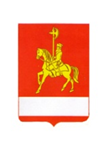 АДМИНИСТРАЦИЯ КАРАТУЗСКОГО РАЙОНАПОСТАНОВЛЕНИЕ30.10.2018                                    с. Каратузское                                      № 1008-п О внесении изменений в постановление от 31.10.2013 №1127-п «Об утверждении муниципальной программы «Развитие малого и среднего предпринимательства в Каратузском районе»В соответствии со статьей 179 Бюджетного кодекса Российской Федерации, постановлением администрации Каратузского района от 26.10.2016 №598-п, руководствуясь ст. 26-28 Устава муниципального образования «Каратузский район»  в  целях перспективного развития малого и среднего предпринимательства в Каратузском районе, создания новых рабочих мест, увеличения налоговых поступлений,  ПОСТАНОВЛЯЮ:1. Приложение к постановлению от 31.10.2013 №1127-п «Об утверждении муниципальной программы «Развитие малого и среднего предпринимательства в Каратузском районе» изменить и изложить в новой редакции согласно приложению 1 к настоящему постановлению.2. Контроль за исполнением настоящего постановления возложить на заместителя главы района по сельскому хозяйству и жизнеобеспечению района Е.И. Тетюхина.3. Постановление  вступает в силу  с 1 января 2019 года, но не ранее дня, следующего за днем его  официального опубликования в периодическом печатном издании Вести муниципального образования «Каратузский район». И.о. главы района                                                                     Е.И. Тетюхин                    1. ПАСПОРТ ПРОГРАММЫ2. ХАРАКТЕРИСТИКА ТЕКУЩЕГО СОСТОЯНИЯРАЗВИТИЯ МАЛОГО И СРЕДНЕГО ПРЕДПРИНИМАТЕЛЬСТВА КАРАТУЗСКОГО РАЙОНАКаратузский район является муниципальным образованием в составе территорий юга Красноярского края с административным центром в селе Каратузское. Площадь района 10236 кв. км. Образован район 26 марта 1924 года. В районе 28 населенных пунктов, 14 сельских администраций. Численность жителей по поселениям Каратузского района Таблица 1Район размещается в юго–восточной части края в Западных Саянах. Основные реки района Амыл и Казыр - притоки реки Тубы, впадающей в Енисей. Связь с краевым центром осуществляется автодорогой через г. Минусинск, воздушным сообщением с аэропортом в г. Абакан (), ближайшие железнодорожные станции: с. Курагино (трасса Абакан - Тайшет) находятся на расстоянии  от райцентра, станция Минусинск на расстоянии –135 км, расстояние до краевого центра – .Численность постоянного населения района на 01.01.2018г.- 14,95 тыс. человек, в том числе с. Каратузское – 7,18 тыс. человек. Плотность населения - 1,4 человек на квадратный километр. Район многонациональный, этнический состав населения: русские, эстонцы, украинцы, белорусы, немцы, татары, мордва и др. Малые формы хозяйствования играют важную роль в социально-экономическом развитии района. Развитие малого и среднего предпринимательства способствуют повышению качества жизни населения.В 2018 году число малых предприятий к уровню 2017 года уменьшилось на 12,12% и составило 29 предприятия. Количество индивидуальных предпринимателей - 280. Число малых предприятий на 1000 жителей в районе составляет 1,9 единицы. Оборот предприятий среднего и малого бизнеса (с учетом микропредприятий) на 01.01.2018 составил 274441,3тыс. руб. Объем инвестиций предприятий среднего и малого бизнеса – 27413,0 тыс. руб.Приоритетные отрасли реального сектора экономики и малая  инновационная деятельность развиваются пока не в достаточной мере. Численность занятых на малых предприятиях в 2018 году  к уровню 2017 года уменьшилось на 3,8% и составила 1144 человек.Наибольший удельный вес по численности работников малого предпринимательства занимает сфера розничной торговли (52,7%), на втором месте – производство сельскохозяйственной продукции (18,4%). Среднемесячная заработная плата работников списочного состава организаций малого предпринимательства, включая микропредприятия (юридических лиц), без внешних совместителей в 2018 году к уровню 2017 года увеличилась  на 26,9 % и составила 15275 рублей. Социально-экономическая ситуация в районе не однозначна. Низкое качество жизни основной массы населения, сокращение производственного потенциала, отсутствие инвестиционной привлекательности, снижение налоговой базы отрицательно влияют на экономику района в целом. За два последних года достигнуты положительные результаты в экономике района, однако, уровень и качество жизни большей части населения остаются не высокими.  Показатели развития малого и среднего предпринимательства.                                                                                                                                Таблица 2Основные показатели развития малого и среднего предпринимательства в Каратузском районе демонстрируют отрицательную динамику, хотя и превышают показатели развития малого бизнеса на территории соседнего района кроме показателя количество малых и средних предпринимателей, что представлено в таблице 3.                                                                                                                                                 Таблица 3
                                                                   К настоящему времени создан ряд условий для дальнейшего формирования малого и среднего предпринимательства как значимого элемента экономики района. Большинство субъектов малого и среднего предпринимательства в своем становлении и развитии сталкивается зачастую с однотипными внутренними и внешними проблемами, сформировавшимися под влиянием складывающейся конъюнктуры внешней среды и изменяющихся рыночных условий.  Их группировка приведена в таблице 4.                                                                                                                      Таблица 4Эффективное решение существующих проблем возможно: при концентрации ресурсов на наиболее перспективных направлениях, через объединение усилий, при согласованности действий, как самих субъектов предпринимательства, их общественных объединений, так и органов государственной власти, органов местного самоуправления муниципальных образований района, а также организаций, образующих инфраструктуру поддержки малого и среднего предпринимательства.Для преодоления этих негативных факторов необходимо максимально эффективное использование имеющегося производственного  и сырьевого потенциала. Достижение этой цели возможно при решении ряда проблем в приоритетных отраслях экономики и социальной сфере.Основными проблемами, обусловившими низкий уровень развития малого  и среднего предпринимательства в  Каратузском  районе, являются: неразвитость инфраструктуры поддержки малого  и среднего предпринимательства;высокая стоимость кредитных ресурсов; недостаточная образовательная и профессиональная подготовка кадрового персонала малого и среднего предпринимательства.На реализацию муниципальной программы влияет множество экономических и социальных факторов, в связи, с чем имеются следующие риски, способные негативно повлиять на ход её реализации:- изменение федерального законодательства; - замедление темпов экономического развития.Вопросы становления и развития предпринимательства администрацией района рассматриваются как один из важнейших факторов социально-экономического развития района. Реализация государственной политики поддержки малого и среднего предпринимательства на муниципальном уровне  создаст предпосылки для дальнейшего, более динамичного развития этого сектора экономики.3. ПРИОРИТЕТЫ И ЦЕЛИ СОЦИАЛЬНО-ЭКОНОМИЧЕСКОГО РАЗВИТИЯ В СФЕРЕ РАЗВИТИЯ МАЛОГО И СРЕДНЕГО ПРЕДПРИНИМАТЕЛЬСТВА ОПИСАНИЕ ОСНОВНЫХ ЦЕЛЕЙ И ЗАДАЧ ПРОГРАММЫРазвитие малого и среднего предпринимательства в Каратузском районе, стимулирование граждан к осуществлению предпринимательской деятельности является важнейшей предпосылкой формирования устойчивого среднего класса - основы стабильного современного общества. Улучшение инвестиционного климата, обуславливает приток инвестиций в экономику района.Реализация мероприятий Программы позволит сформировать благоприятную экономическую среду для развития предпринимательства в районе, что в свою очередь приведет к повышению благосостояния селян, росту занятости населения, повышению конкурентоспособности продукции, работ, услуг, производимых в районе, что позволит  достичь следующих результатов:сократить численность безработных;обновить основные фонды и увеличить имущественный комплекс субъектов малого и среднего предпринимательства, занимающихся обрабатывающим производством;повысить рыночную устойчивость ряда основных отраслей экономики в условиях жесткой конкуренции с товаропроизводителями из других регионов, в первую очередь обрабатывающих производств;повысить производительность труда;поднять размер налоговых доходов района.Целью программы является создание благоприятных условий, способствующих устойчивому функционированию и развитию малого и среднего предпринимательства.Достижение установленной цели будет осуществляться с учетом выполнения следующих задач:- создание мотивов у экономически активного населения по организации  своего дела, побуждение к инициативному использованию своего потенциала;- финансовая поддержка субъектов малого и среднего предпринимательствам в приоритетных для района областях. Приоритетные направления в области развития малого и среднего предпринимательства:- переработка древесины, заготовка и первичная переработка лесных недревесных продуктов,- производство и переработка сельскохозяйственной продукции,- оказание социально-бытовых услуг населению,- строительство объектов жилищного назначения.4. ПРОГНОЗ КОНЕЧНЫХ РЕЗУЛЬТАТОВ РЕАЛИЗАЦИИ ПРОГРАММЫ, ХАРАКТЕРИЗУЮЩИХ ЦЕЛЕВОЕ СОСТОЯНИЕ (ИЗМЕНЕНИЕ СОСТОЯНИЯ) УРОВНЯ И КАЧЕСТВА ЖИЗНИ НАСЕЛЕНИЯ, СОЦИАЛЬНО-ЭКОНОМИЧЕСКОЕ РАЗВИТИЕ ИНВЕСТИЦИОННОЙ СФЕРЫ, СФЕРЫ МАЛОГО И СРЕДНЕГО ПРЕДПРИНИМАТЕЛЬСТВА, ЭКОНОМИКИ, СТЕПЕНИ РЕАЛИЗАЦИИ ДРУГИХ ОБЩЕСТВЕННО ЗНАЧИМЫХ ИНТЕРЕСОВОсновные ожидаемые результаты реализации программных мероприятий:Количество действующих  субъектов малого и среднего предпринимательства 297 единиц.Количество субъектов малого и среднего предпринимательства, принявших участие в конкурсе 6 человек (ежегодно).Количество субъектов малого и среднего предпринимательства, получивших муниципальную поддержку 7 единиц (ежегодно).Количество созданных рабочих мест (включая вновь зарегистрированных индивидуальных предпринимателей) в секторе малого и среднего предпринимательства за период реализации программы 3 единицы (ежегодно).Количество сохраненных рабочих мест в секторе малого и среднего предпринимательства за период реализации программы 14 единиц (ежегодно).5. ИНФОРМАЦИЯ ПО ПОДПРОГРАММАМ, ОТДЕЛЬНЫММЕРОПРИЯТИЯМ ПРОГРАММЫПредпринимательство играет в экономике района наиболее значимые роли: оно формирует конкуренцию, а следовательно, способствует повышению качества товаров и снижению цен. Благодаря малому бизнесу создается значительное количество рабочих мест и появляются новинки производства, формируются основы спроса и предложения. Несмотря на столь высокую значимость, именно на эту часть рынка оказывается наибольшее давление. Наиболее значимыми проблемами для большинства индивидуальных предпринимателей являются:• Дефекты системы налогообложения;• Дефицит оборотного капитала;• Дороговизна сырья;• Недоступность кредитования и привлечения инвестиций;• Экономическая политика страны;• Высокие цены на аренду, банковское обслуживание счетов и грузоперевозки;• Недостаток производственных площадей.Сталкиваться с трудностями в малом бизнесе приходится едва ли не ежедневно, решение же находится далеко не всегда. Деятельность требует умелого сочетания интересов власти, целевой аудитории и самого предпринимателя. Решение данных проблем осуществляется путем создания инфраструктуры поддержки малого и среднего предпринимательства на территории района:- проводятся  семинары по вопросам  налогообложения, об оказании информационных услуг, об организации общественных работ,  о предоставлении государственной и муниципальной поддержки, об открытии предпринимательской деятельности  и выборе подходящей системы налогообложения, а также оказывается практическая помощь по написанию бизнес-планов безработным гражданам для получения субсидии и открытия своего дела; - на базе центра  занятости проводятся  информационные  семинары по содействию самозанятости населения и  информированию предпринимателей, организовавших собственное дело о программах поддержки малого бизнеса и приоритетных направлениях развития; - с целью стимулирования развития малого предпринимательства,  посредством совершенствования форм и методов работы с гражданами, индивидуальными предпринимателями и юридическими лицами, сокращения сроков подготовки разрешительных и правоустанавливающих документов постановлением администрации Каратузского района  от 30.04.2009 года № 312-п создан Центр содействия малому и среднему  предпринимательству, работающему по принципу «одного окна». Услуги центра  предоставляются  на бесплатной основе;- в целях  привлечения субъектов малого и среднего предпринимательства  к реализации государственной политике в области развития малого и среднего предпринимательства на территории района постановлением администрации Каратузского района от 21.03.2008 г № 228-п создан координационный совет в области развития малого и среднего бизнеса.Таким образом, комплекс мер по поддержке субъектов малого и среднего предпринимательства позволит обеспечить положительную динамику по ряду показателей, характеризующих деятельность субъектов малого и среднего предпринимательства.В составе программы в период реализации входят следующие подпрограммы:Подпрограмма – «Формирование положительного образа предпринимателя, популяризация роли предпринимательства в обществе, проведение публичных и иных мероприятий, способствующих повышению престижа предпринимательской деятельности» (приложение 3 к муниципальной программе).Срок реализации  с 2014 по 2021годы.Ожидаемые результаты – увеличение количества субъектов малого и (или) среднего предпринимательства, принявших участие в конкурсе на 40%.Достижение поставленных целей и задач для формирования положительного образа предпринимателя, популяризация роли предпринимательства в Каратузском районе выбраны подпрограммные мероприятия:- организация и проведение районного конкурса «Лучший предприниматель года». Положение о проведении конкурса разрабатывается ежегодно;- проведение праздника «День российского предпринимателя»;-награждение субъектов малого и среднего предпринимательства Почетными грамотами,  Благодарственными письмами и памятными сувенирами  за личный вклад в развитие малого бизнеса, инициативу, активное участие в решении задач социально-экономического развития Каратузского района  в связи с юбилейными датами и   профессиональными праздниками. Юбилейными датами являются  каждые 5 лет профессиональной деятельности субъекта малого и среднего предпринимательства.Источниками финансирования мероприятий подпрограммы являются средства районного бюджета.Главным распорядителем бюджетных средств является администрация Каратузского района.Срок исполнения мероприятий: 2019-2021 годы.Объем и источники финансирования мероприятий подпрограммы на период 2019-2021 годы составит 120 тыс. рублей, в том числе:Средства местного бюджета120 тыс. рублей,  в том числе по годам: 2019 год –40,0 тыс. рублей;2020 год –40,0 тыс. рублей;2021 год –40,0 тыс. рублей.Перечень программных мероприятий представлен в приложении №2 к подпрограмме. Подпрограмма  – «Финансовая поддержка малого и (или) среднего предпринимательства». Срок реализации  с 2014 по 2021 годы.Ожидаемые результаты - количество субъектов малого и среднего предпринимательства, получивших муниципальную поддержку 7 единиц (ежегодно).Малое и среднее предпринимательство играет важную роль в экономике муниципалитета. Субъекты малого и среднего предпринимательства (далее – СМСП), развиваясь, порождают здоровую конкуренцию, способствующую росту экономики, включая свободное развитие и многообразие форм собственности, создают рабочие места.Реализация субъектами малого и среднего предпринимательства проектов по расширению и модернизации своего производства, включая замену морально устаревшего и физически изношенного оборудования новым, более производительным, внедрение передовых технологий, в том числе энергосберегающих, механизация и автоматизация производства и т.п. требуют значительных инвестиций и имеют длительную окупаемость.Реализация мероприятий подпрограммы позволит создать благоприятный предпринимательский климат на территории Каратузского района:1 Субсидирование затрат субъектов малого и среднего предпринимательства, осуществляющих деятельность в области народных художественных промыслов, ремесел, сельского и экологического туризма.2 Субсидирование части затрат субъектов  малого и среднего предпринимательства, связанных с приобретением оборудования в целях создания и (или) развития либо модернизации производства товаров (работ, услуг). Источниками финансирования мероприятий подпрограммы являются средства федерального, краевого и районного бюджета.Объем расходов на реализацию мероприятий подпрограммы  на 2019 - 2021 годы составляет 855,0 тыс. рублей, в том числе по годам: местный бюджет2019 год – 285,0 тыс. рублей;2020 год – 285,0 тыс. рублей;2021 год – 285,0 тыс. рублейПеречень подпрограммных мероприятий представлен в приложении  2 к подпрограмме.6. ОСНОВНЫЕ МЕРЫ ПРАВОВОГО РЕГУЛИРОВАНИЯ В ИНВЕСТИЦИОННОЙСФЕРЕ, СФЕРЕ МАЛОГО И СРЕДНЕГО ПРЕДПРИНИМАТЕЛЬСТВА,НАПРАВЛЕННЫЕ НА ДОСТИЖЕНИЕ ЦЕЛИ И (ИЛИ) ЗАДАЧ ПРОГРАММЫОсновные меры правового регулирования в сфере малого и среднего предпринимательства, направленных на достижение цели и (или) задач муниципальной программы Каратузского районатаблица 57. ПЕРЕЧЕНЬ ОБЪЕКТОВ НЕДВИЖИМОГО ИМУЩЕСТВА МУНИЦИПАЛЬНОЙ СОБСТВЕННОСТИ  КАРАТУЗСКОГО РАЙОНА, ПОДЛЕЖАЩИХ СТРОИТЕЛЬСТВУ, РЕКОНСТРУКЦИИ, ТЕХНИЧЕСКОМУ ПЕРЕВООРУЖЕНИЮ ИЛИ ПРИОБРЕТЕНИЮ.Программой не предусмотрены мероприятия, направленные на строительство, реконструкцию, техническое перевооружение или приобретение объектов недвижимого имущества.8. ИНФОРМАЦИЯ О РЕСУРСНОМ ОБЕСПЕЧЕНИИ ПРОГРАММЫИнформация по ресурсному обеспечению муниципальной программы за счет средств районного бюджета, в том числе средств, поступивших из бюджетов других уровней бюджетной системы (с расшифровкой по главным распорядителям средств бюджета, в разрезе подпрограмм муниципальной программы района, отдельных мероприятий муниципальной программы района), представлена в приложении № 1 к муниципальной программе.Информация об источниках финансирования подпрограмм, отдельных мероприятий программы (средства районного бюджета, в том числе средства, поступившие из бюджетов других уровней бюджетной системы) представлена в приложении № 2 к муниципальной программе.9. ИНФОРМАЦИЯ О МЕРОПРИЯТИЯХ, НАПРАВЛЕННЫХ НА РЕАЛИЗАЦИЮ НАУЧНОЙ, НАУЧНО-ТЕХНИЧЕСКОЙ И ИННОВАЦИОННОЙ ДЕЯТЕЛЬНОСТИПрограммой не предусмотрены мероприятия, направленные на реализацию научной, научно-технической и инновационной деятельности.Приложение 1к Паспортумуниципальной программы«Развитие малого и   среднегопредпринимательства в  Каратузскомрайоне»ПЕРЕЧЕНЬ ЦЕЛЕВЫХ ПОКАЗАТЕЛЕЙ МУНИЦИПАЛЬНОЙ ПРОГРАММЫПЛАНИРУЕМЫХ К ДОСТИЖЕНИЮ ЗНАЧЕНИЙ В РЕЗУЛЬТАТЕ РЕАЛИЗАЦИИ МУНИЦИПАЛЬНОЙ ПРОГРАММЫИ.о. главы района                                                                                Е.И. ТетюхинПриложение  1к муниципальной программе «Развитие малого исреднего предпринимательства в Каратузском районе» ИНФОРМАЦИЯО РЕСУРСНОМ ОБЕСПЕЧЕНИИ МУНИЦИПАЛЬНОЙ ПРОГРАММЫКАРАТУЗСКОГО РАЙОНА ЗА СЧЕТ СРЕДСТВ РАЙОННОГО БЮДЖЕТА,В ТОМ ЧИСЛЕ СРЕДСТВ, ПОСТУПИВШИХ ИЗ БЮДЖЕТОВ ДРУГИХУРОВНЕЙ БЮДЖЕТНОЙ СИСТЕМЫ И БЮДЖЕТОВ ГОСУДАРСТВЕННЫХВНЕБЮДЖЕТНЫХ ФОНДОВ    Приложение  2к муниципальной программе «Развитие малого исреднего предпринимательства в Каратузском районе» ИНФОРМАЦИЯ ОБ ИСТОЧНИКАХ ФИНАНСИРОВАНИЯ ПРОГРАММ, ОТДЕЛЬНЫХ МЕРОПРИЯТИЙ МУНИЦИПАЛЬНОЙ ПРОГРАММЫ                                                           Приложение  3 к муниципальной программе «Развитие малого и среднего предпринимательства в Каратузском районе» Подпрограмма «Формирование положительного образа предпринимателя, популяризация роли предпринимательства в обществе, проведение публичных и иных мероприятий, способствующих повышению престижа предпринимательской деятельности»1. ПАСПОРТ ПОДПРОГРАММЫ2. МЕРОПРИЯТИЯ ПОДПРОГРАММЫДостижение поставленных целей и задач для формирования положительного образа предпринимателя, популяризация роли предпринимательства в Каратузском районе выбраны подпрограммные мероприятия:- организация и проведение районного конкурса «Лучший предприниматель года». Положение о проведении конкурса разрабатывается ежегодно;- проведение праздника «День российского предпринимателя»;-награждение субъектов малого и среднего предпринимательства Почетными грамотами,  Благодарственными письмами и памятными сувенирами  за личный вклад в развитие малого бизнеса, инициативу, активное участие в решении задач социально-экономического развития Каратузского района  в связи с юбилейными датами и   профессиональными праздниками. Юбилейными датами являются  каждые 5 лет профессиональной деятельности субъекта малого и среднего предпринимательства.Источниками финансирования мероприятий подпрограммы являются средства районного бюджета.Финансирование программных мероприятий за счет средств районного бюджета осуществляется путем создания инфраструктуры поддержки малого и среднего предпринимательства на территории района:-  проводятся  семинары по вопросам  налогообложения, об оказании информационных услуг, об организации общественных работ,  о предоставлении государственной и муниципальной поддержки, об открытии предпринимательской деятельности  и выборе подходящей системы налогообложения, а также оказывается практическая помощь по написанию бизнес-планов безработным гражданам для получения субсидии и открытия своего дела; - на базе центра  занятости проводятся  информационные  семинары по содействию самозанятости населения и  информированию предпринимателей, организовавших собственное дело о программах поддержки малого бизнеса и приоритетных направлениях развития; - с целью стимулирования развития малого предпринимательства,  посредством совершенствования форм и методов работы с гражданами, индивидуальными предпринимателями и юридическими лицами, сокращения сроков подготовки разрешительных и правоустанавливающих документов постановлением администрации Каратузского района  от 30.04.2009 года № 312-п создан Центр содействия малому и среднему  предпринимательству, работающему по принципу «одного окна». Услуги центра  предоставляются  на бесплатной основе;- в целях  привлечения субъектов малого и среднего предпринимательства  к реализации государственной политике в области развития малого и среднего предпринимательства на территории района постановлением администрации Каратузского района от 21.03.2008 г № 228-п создан координационный совет в области развития малого и среднего бизнеса.Таким образом, комплекс мер по поддержке субъектов малого и среднего предпринимательства позволит обеспечить положительную динамику по ряду показателей, характеризующих деятельность субъектов малого и среднего предпринимательства.Главным распорядителем бюджетных средств является администрация Каратузского района.Срок исполнения мероприятий: 2019-2021 годы.Объем и источники финансирования мероприятий подпрограммы на период 2019-2021 годы составит 120 тыс. рублей, в том числе:Средства местного бюджета120 тыс. рублей,  в том числе по годам: 2019 год –40,0 тыс. рублей;2020 год –40,0 тыс. рублей;2021 год –40,0 тыс. рублей.Перечень программных мероприятий представлен в приложении №2 к подпрограмме. 3. МЕХАНИЗМ РЕАЛИЗАЦИИ ПОДПРОГРАММЫМалое и среднее предпринимательство играет важную роль в экономике муниципалитета. Субъекты малого и среднего предпринимательства (далее – СМСП), развиваясь, порождают здоровую конкуренцию, способствующую росту экономики, включая свободное развитие и многообразие форм собственности, создают рабочие места.Средства на финансирование мероприятий подпрограммы  направляются из местного бюджета. Подпрограмма реализуется  через:- организацию и проведение районного конкурса «Лучший предприниматель года». Положение о проведении конкурса разрабатывается ежегодно;- проведение праздника «День российского предпринимателя»;Средства бюджета на финансирование мероприятий подпрограммы выделяются на оплату товаров, работ и услуг, в том числе по обязательствам которые возникли в текущим финансовом году.Закупка товаров, выполнение работ, оказание услуг в рамках реализации подпрограммных мероприятий осуществляется путем заключения договоров, контрактов, оплаты счетов, счетов-фактур, актов выполненных работ, смет на ремонтные работы, смет на финансирование мероприятий, при необходимости в соответствии с Федеральным законом от 05.04.2013 № 44-ФЗ «О контрактной системе в сфере закупок товаров, работ, услуг для обеспечения государственных и муниципальных нужд».4. УПРАВЛЕНИЕ ПОДПРОГРАММОЙ И КОНТРОЛЬ ЗА ИСПОЛНЕНИЕМ ПОДПРОГРАММЫОрганизацию управления настоящей подпрограммой  и контроль за ее исполнением осуществляет администрация Каратузского района.Администрация Каратузского района для обеспечения мониторинга и анализа хода реализации подпрограммы организует ведение и представление ежеквартальной (за первый, второй и третий кварталы) и годовой отчетности.Отчет о реализации подпрограммы  представляется отделом сельского хозяйства администрации района в финансовое управление администрации района и отдел экономического развития администрации района за полугодие не позднее 10 числа месяца следующего за  отчетным.  По отдельным запросам финансового управления и отдела экономического развития администрации района отделом сельского хозяйства администрации района представляется дополнительная и (или) уточненная информация о ходе реализации подпрограммы.Контроль за исполнением подпрограммы осуществляет администрация Каратузского района.Контроль за использованием средств бюджета, контроль в части соблюдения получателями бюджетных средств условий договоров (соглашений) о предоставлении средств из бюджета и контроля в сфере закупок осуществляет Главный распорядитель бюджетных средств.Внешний финансовый контроль за использованием средств бюджета на реализацию подпрограммы осуществляет контрольно-счетный орган Каратузского района.Приложение № 1 к подпрограмме «Формирование положительного образа предпринимателя, популяризация роли предпринимательства в обществе, проведение публичных и иных мероприятий, способствующих повышению престижа предпринимательской деятельности»ПЕРЕЧЕНЬ И ЗНАЧЕНИЕ ПОКАЗАТЕЛЕЙ РЕЗУЛЬТАТИВНОСТИ ПОДПРОГРАММЫИ.о. главы района                                                                                Е.И. ТетюхинПриложение  2 к подпрограмме «Формирование положительного образа предпринимателя, популяризация роли предпринимательства в обществе, проведение публичных и иных мероприятий, способствующих повышению престижа предпринимательской деятельности»ПЕРЕЧЕНЬ МЕРОПРИЯТИЙ ПОДПРОГРАММЫИ.о. главы района                                                                                Е.И. Тетюхин                                                                                                      Приложение  4к муниципальной программе «Развитие малого и среднего предпринимательства в Каратузском районе» Подпрограмма«Финансовая поддержка малого и среднего предпринимательства»1. ПАСПОРТ ПОДПРОГРАММЫ2.МЕРОПРИЯТИЯ ПОДПРОГРАММЫМалое и среднее предпринимательство играет важную роль в экономике муниципалитета. Субъекты малого и среднего предпринимательства (далее – СМСП), развиваясь, порождают здоровую конкуренцию, способствующую росту экономики, включая свободное развитие и многообразие форм собственности, создают рабочие места.Реализация субъектами малого и среднего предпринимательства проектов по расширению и модернизации своего производства, включая замену морально устаревшего и физически изношенного оборудования новым, более производительным, внедрение передовых технологий, в том числе энергосберегающих, механизация и автоматизация производства и т.п. требуют значительных инвестиций и имеют длительную окупаемость.Реализация мероприятий подпрограммы позволит создать благоприятный предпринимательский климат на территории Каратузского района:1 Субсидирование затрат субъектов малого и среднего предпринимательства, осуществляющих деятельность в области народных художественных промыслов, ремесел, сельского и экологического туризма. 2 Субсидирование части затрат субъектов  малого и среднего предпринимательства, связанных с приобретением оборудования в целях создания и (или) развития либо модернизации производства товаров (работ, услуг). Источниками финансирования мероприятий подпрограммы являются средства федерального, краевого и районного бюджета.Объем расходов на реализацию мероприятий подпрограммы  на 2019 - 2021 годы составляет 855,0 тыс. рублей, в том числе по годам: местный бюджет2019 год – 285,0 тыс. рублей;2020 год – 285,0 тыс. рублей;2021 год – 285,0 тыс. рублейПеречень подпрограммных мероприятий представлен в приложении  2 к подпрограмме.3. МЕХАНИЗМ РЕАЛИЗАЦИИ ПОДПРОГРАММЫФинансирование поддержки малого и среднего предпринимательства, направляется на:3.1 Субсидирование затрат субъектов малого и среднего предпринимательства, осуществляющих деятельность в области народных художественных промыслов, ремесел, сельского и экологического туризма осуществляется в порядке и на условиях согласно приложению 3 к настоящей подпрограмме. 3.2 Субсидирование части затрат субъектов  малого и среднего предпринимательства, связанных с приобретением оборудования в целях создания и (или) развития либо модернизации производства товаров (работ, услуг).Порядок предоставления субсидий на возмещение части затрат, связанных с приобретением оборудования в целях создания и (или) развития либо модернизации производства товаров (работ, услуг) осуществляется в порядке и на условиях согласно приложению 4 к настоящей Подпрограмме.Средства на финансирование мероприятий подпрограммы  направляются из районного, краевого и федерального бюджетов (в случае поступления в бюджет района средств краевого или федерального бюджетов по итогам конкурса по отбору муниципальных программ для предоставления субсидий бюджетам муниципальных образований края в целях со финансирования мероприятий по поддержке и развитию малого и среднего предпринимательства и со дня их зачисления на лицевой счет администрации района).Средства районного, краевого, федерального  бюджета, направляемые на финансирование мероприятий подпрограммы, распределяются и расходуются в порядках и на условиях, установленных настоящей подпрограммой, в том числе по обязательствам, возникшим в текущем финансовом году.Финансовая поддержка предоставляется в пределах средств, предусмотренных на эти цели в решении о районном бюджете на очередной финансовый год и плановый период.4.  УПРАВЛЕНИЕ ПОДПРОГРАММОЙ И КОНТРОЛЬ ЗА ИСПОЛНЕНИЕМ ПОДПРОГРАММЫОрганизацию управления подпрограммой и контроль за ее исполнением осуществляет администрация Каратузского района.Администрация Каратузского района для обеспечения мониторинга и анализа хода реализации подпрограммы организует ведение и представление полугодовой и годовой отчетности.Отчет о реализации подпрограммы  представляется отделом сельского хозяйства администрации района в финансовое управление администрации района и отдел экономического развития администрации района за полугодие не позднее 10 числа месяца следующего за  отчетным.  По отдельным запросам финансового управления и отдела экономического развития администрации района отделом сельского хозяйства администрации района представляется дополнительная и (или) уточненная информация о ходе реализации подпрограммы.Контроль за исполнением подпрограммы осуществляет администрация Каратузского района.Контроль за использованием средств бюджета, контроль в части соблюдения получателями бюджетных средств условий договоров (соглашений) о предоставлении средств из бюджета и контроля в сфере закупок осуществляет Главный распорядитель бюджетных средств.Внешний финансовый контроль за использованием средств бюджета на реализацию подпрограммы осуществляет контрольно-счетный орган Каратузского района.Приложение  1 к подпрограмме «Финансовая поддержка малого и среднего предпринимательства»ПЕРЕЧЕНЬ И ЗНАЧЕНИЕ ПОКАЗАТЕЛЕЙ РЕЗУЛЬТАТИВНОСТИ ПОДПРОГРАММЫИ.о. главы района                                                                                Е.И. ТетюхинПриложение 2 к подпрограмме «Финансовая поддержка малого и среднего предпринимательства»ПЕРЕЧЕНЬ МЕРОПРИЯТИЙ ПОДПРОГРАММЫИ.о. главы района                                                                                Е.И. ТетюхинПриложение 3 к постановлению администрации Каратузского района от 06.11.2018 № 1008-пПриложение 3к подпрограмме «Финансовая поддержка малого и среднего предпринимательства»ПОРЯДОКСубсидирования части затрат субъектов малого и среднего предпринимательства, осуществляющих деятельность в области народных художественных промыслов, ремесел, сельского и экологического туризма.Настоящий Порядок устанавливает условия и порядок предоставления муниципальной поддержки в форме субсидирования части затрат субъектов малого и среднего предпринимательства, осуществляющих деятельность в области народных художественных промыслов, ремесел, сельского и экологического туризма на приобретение сырья, расходных материалов и инструментов, необходимых для производства продукции и изделий народных художественных промыслов и ремесел (далее – Порядок).Раздел 1 Общие положения1.1 Цели предоставления субсидии: 1.1.1 создание благоприятных условий для развития малого и среднего предпринимательства 1.1.2  финансовое обеспечение  субсидирования части затрат субъектов малого и среднего предпринимательства, осуществляющих деятельность в области народных художественных промыслов, ремесел, сельского и экологического туризма на приобретение сырья, расходных материалов и инструментов, необходимых для производства продукции и изделий народных художественных промыслов и ремесел.1.2 Получателем субсидии является субъект малого или среднего предпринимательства, в отношении которого принято положительное решение о предоставлении субсидии осуществляющие деятельность на территории Каратузского района.1.3 Для целей настоящего Порядка понятия "субъект малого предпринимательства" и "субъект среднего предпринимательства" понимаются в том значении, в котором они используются в Федеральном законе от 24.07.2007 № 209-ФЗ "О развитии малого и среднего предпринимательства в Российской Федерации" (далее - Федеральный закон). В настоящем Порядке используются следующие понятия: заявитель - субъект малого или среднего предпринимательства, подавший заявление о предоставлении субсидии; получатель - субъект малого или среднего предпринимательства, в отношении которого принято положительное решение о предоставлении субсидии; главный распорядитель - распорядитель бюджетных средств, направляемых на возмещение части затрат, связанных с реализацией проектов. 1.4 Субсидии предоставляются главным распорядителем бюджетных средств - администрацией Каратузского района субъектам малого и (или) среднего предпринимательства (далее - Субъекты), на возмещение затрат при осуществлении следующих мероприятий:1.4.1 на приобретение сырья, расходных материалов и инструментов, необходимых для производства продукции и изделий народных художественных промыслов и ремесел;1.4.2 на развитие товаропроводящей сети по реализации ремесленных товаров (фирменных магазинов ремесленной продукции, магазинов-мастерских по производству и сбыту продукции и изделий народных художественных промыслов, и ремесленной деятельности, торговых объектов, реализующих продукцию ремесленников, расположенных в туристических зонах и на туристических маршрутах). 1.5 Финансовая поддержка субъектов малого и (или) среднего предпринимательства,  не может оказываться субъектам малого и (или) среднего предпринимательства, осуществляющим производство (или) и реализацию подакцизных товаров, а также добычу (или) и реализацию полезных ископаемых, за исключением общераспространенных полезных ископаемых.1.6 Субсидия предоставляется субъектам малого и среднего предпринимательства, не имеющим задолженности по налоговым и иным обязательным платежам в бюджеты бюджетной системы Российской Федерации.У получателей субсидий должна отсутствовать просроченная задолженность по возврату в соответствующий бюджет бюджетной системы Российской Федерации субсидий, бюджетных инвестиций, предоставленных в том числе в соответствии с иными правовыми актами (в случае, если такое требование предусмотрено правовым актом), и иная просроченная задолженность перед соответствующим бюджетом бюджетной системы Российской Федерации.Получатели субсидий не должны находиться в процессе реорганизации, ликвидации, банкротства и не должны иметь ограничения на осуществление хозяйственной деятельности.1.7 Получатели субсидий не должны являться иностранными юридическими лицами, а также российскими юридическими лицами, в уставном (складочном) капитале которых доля участия иностранных юридических лиц, местом регистрации которых является государство или территория, включенные в утверждаемый Министерством финансов Российской Федерации перечень государств и территорий, предоставляющих льготный налоговый режим налогообложения и (или) не предусматривающих раскрытия и предоставления информации при проведении финансовых операций (офшорные зоны) в отношении таких юридических лиц, в совокупности превышает 50 процентовРаздел 2 Условия предоставления субсидии2.1 Субсидии предоставляются субъектам малого и среднего предпринимательства в размере не более 85 процентов произведенных затрат, но не более 3 млн. рублей за период с 1 января текущего года до 20 ноября текущего года, в пределах средств, предусмотренных в  районном бюджете на текущий финансовый год.Максимальный размер субсидии составляет 35 тысяч рублей одному субъекту за счет средств местного бюджета. В случае поступления в бюджет района средств краевого или федерального бюджетов (по итогам конкурса по отбору муниципальных программ для предоставления субсидий бюджетам муниципальных образований края в целях софинансирования мероприятий по поддержке и развитию малого и среднего предпринимательства и со дня их зачисления на лицевой счет администрации района)  максимальный размер субсидии составляет  100,0 тыс. рублей одному субъекту. 2.2 Субъекты малого и (или) среднего предпринимательства, претендующие на получение субсидии, представляют в администрацию района следующие документы (не ранее  чем по состоянию на первое число месяца предшествующего месяцу, в котором  планируется заключение соглашения):-заявление на предоставление субсидии по форме согласно приложению  1 к настоящему Порядку;-выписку из Единого государственного реестра юридических лиц или выписку из Единого государственного реестра индивидуальных предпринимателей, выданную не ранее чем 1 января текущего года (предоставляется по инициативе заявителя);-справку Инспекции ФНС России по месту учета субъекта малого и (или) среднего предпринимательства о состоянии расчетов по налоговым и иным обязательным платежам в бюджеты бюджетной системы Российской Федерации, выданную не ранее чем за 30 дней до даты подачи документов (предоставляется по инициативе заявителя);-пояснительную записку, включающую описание предприятия, его  деятельности;-копии платежных документов, подтверждающих оплату приобретенного сырья и материалов,  счета-фактуры (за исключением случаев, предусмотренных законодательством, когда счет-фактура может не составляться поставщиком (исполнителем, подрядчиком), счета, платежные поручения в случае безналичного расчета, в случае наличного расчета   - кассовые (или товарные) чеки и (или) квитанции к приходным кассовым ордерам, копии документов, подтверждающих получение товаров (работ, услуг): товарные (или товарно-транспортные) накладные, акты передачи-приемки выполненных работ (оказанных услуг), копии всех документов должны быть заверены заявителем;-копии бухгалтерского баланса (форма № 1), отчета о прибылях и убытках (форма № 2) за предшествующий календарный год, заверенные заявителем (субъектами, ведущими бухгалтерский учет);-для субъектов малого и (или) среднего предпринимательства, применявших в отчетном периоде специальные режимы налогообложения справку об имущественном и финансовом состоянии по форме согласно приложению  2 к настоящему Порядку;-справку, заверенную заявителем, о начисленных и уплаченных им налогах и сборах за период, предшествующий подаче заявки и равный году.Документы, указанные в абзацах 3,4 самостоятельно запрашиваются отделом в соответствующих органах, в случае если заявитель не представил указанные документы по собственной инициативе.2.3 Основания для принятия решения о несоответствии заявки условиям предоставления субсидии: 2.3.1 не представлены документы, указанные в пункте 2.2 или представлены недостоверные сведения и документы, а также представление копий документов, не поддающихся прочтению;2.3.2 ранее в отношении субъекта малого и (или) среднего предпринимательства было принято решение об оказании аналогичной поддержки, условия, оказания которой совпадают, включая форму, вид поддержки и цели ее оказания и сроки ее оказания не истекли (аналогичная поддержка - это государственная или муниципальная финансовая поддержка, оказанная в отношении субъекта малого или среднего предпринимательства на возмещение части одних и тех же затрат, заявленных на субсидирование);2.3.3 ранее в отношении субъекта малого и (или) среднего предпринимательства было принято решение о предоставлении средств из соответствующего бюджета бюджетной системы Российской Федерации в соответствии с иными нормативными правовыми актами, муниципальными правовыми актами на цели указанные в  подпункте 1.1.2 пункта 1.1 раздела 1.2.4 Заявитель несет ответственность за достоверность документов, представляемых для получения субсидий, в соответствии с действующим законодательством Российской Федерации. 2.5  Субъекты малого и  (или) среднего предпринимательства - получатели субсидии представляют в администрацию района отчет о результатах использования полученной поддержки. Порядок, сроки и формы представления отчетности о результатах использования полученной субсидии устанавливаются  соглашением на предоставление субсидии субъекту малого и (или) среднего предпринимательства. Раздел 3 Порядок предоставления субсидии 3.1  Заявители предоставляют в отдел сельского хозяйства администрации Каратузского района (далее – Отдел) документы согласно п. 2.2 настоящего Порядка. 3.2  Заявка заявителя в течение трех рабочих дней регистрируется Отделом. По требованию заявителя Отдел выдает расписку в получении документов.3.3 Отдел в течение 25 рабочих дней со дня регистрации заявки, рассматривает поступившие документы и совместно с финансовым управлением администрации Каратузского района  принимает решение о предоставлении субсидии либо в случаях, предусмотренных частью 5 статьи 14 Федерального закона, об отказе в предоставлении субсидии (далее – решение) и направляет  заявителю уведомление   о принятом решении лично, либо нарочным или заказным письмом в течение 5 рабочих дней со дня его принятия. Решение о предоставлении субсидии оформляется протоколом совместного заседания финансового управления и отдела сельского хозяйства. Протокол подписывается главным специалистом отдела сельского хозяйства. 3.4 Не позднее  5 рабочих дней со дня принятия решения отдел сельского хозяйства  района готовит проект распоряжения  администрации Каратузского района  о начислении субсидии субъектам малого и (или) среднего предпринимательства (далее – распоряжения). 3.5 Администрация Каратузского района в течение трех рабочих дней после издания распоряжения  заключает с заявителем соглашение о выполнении обязательств  получателем субсидии (далее – соглашение). 3.6 Отдел в течение трех рабочих дней после заключения соглашения предоставляет в Муниципальное специализированное бюджетное учреждение по ведению бухгалтерского учета «Районная централизованная бухгалтерия» соглашение и реестр получателей субсидии по форме согласно приложению  3 к настоящему Порядку; 3.7 Муниципальное специализированное бюджетное учреждение по ведению бухгалтерского учета «Районная централизованная бухгалтерия» на основании представленных документов производит перечисление бюджетных средств на расчетный счет получателя. 3.8   Субсидия считается предоставленной получателю в день списания средств субсидии с лицевого счета администрации Каратузского района на расчетный счет получателя. Раздел 4 Порядок возврата субсидии в бюджет района4.1  В случае выявления факта нарушения получателем субсидии условий, целей и порядка установленных при предоставлении субсидии, Отдел принимает решение о возврате субсидии  (далее решение о возврате субсидии) в бюджет района с указанием оснований его принятия. 4.2 Отдел  в течение 3 рабочих дней направляет получателю субсидии заказным письмом с уведомлением о вручении, копию распоряжения о возврате субсидии.4.3 Получатель субсидии в течение 10 календарных дней со дня получения решения о возврате субсидии обязан произвести возврат в районный бюджет ранее полученных сумм субсидии, указанных в решении о возврате субсидии, в полном объеме.4.4  В случае если получатель субсидии не возвратил средства в сумме, указанной в решении о возврате субсидии в установленный срок или возвратил их не в полном объеме, администрация Каратузского района обращается в суд о взыскании указанных средств в бюджет в соответствии с законодательством Российской Федерации.Приложение  1 к Порядку Субсидирования части затрат субъектов малого и среднего предпринимательства, осуществляющих деятельность в области народных художественных промыслов, ремесел, сельского и экологического туризмаЗаявлениеНа субсидирование  затрат субъектов малого и среднего предпринимательства, осуществляющих деятельность в области народных художественных промыслов, ремесел, сельского и экологического туризма     ____________________________________________________________________(полное наименование заявителя)Прошу предоставить субсидию на приобретение сырья, расходных материалов и инструментов, необходимых для производства продукции и изделий народных художественных промыслов и ремесел _______________________________________________________________________________________ в сумме ______________________________________                                             (цифрами и прописью)  1. Информация о заявителе: ____________________________________________Юридический адрес:____________________________________________________________________                          (телефон, факс, e-mail)____________________________________________________________________                                 (ИНН/КПП)____________________________________________________________________                          (банковские реквизиты)____________________________________________________________________    2.   Средняя   численность   работников   заявителя  за  предшествующийкалендарный  год  с  учетом  всех  его  работников, в том числе работников,работающих  по  гражданско-правовым  договорам  или  по  совместительству сучетом реально отработанного времени, работников представительств, филиалов и других обособленных подразделений _______________________    3. Размер средней заработной платы, рублей ____________________________                                               (на последнюю отчетную дату)    4. Является участником соглашений о разделе продукции: ________________                                                                (да/нет)    5. Является профессиональным участником рынка ценных бумаг: ________                                                                  (да/нет)    6. Осуществляет производство и реализацию подакцизных товаров: ________                                                                   (да/нет)    7. Осуществляет добычу и реализацию полезных ископаемых, за исключением общераспространенных полезных ископаемых ________                                         (да/нет)    8. Получал государственную и (или) муниципальную поддержку___________________________________________________________________ (да/нет,  указать номер и дату решения о предоставлении  государственной и    (или) муниципальной поддержки, наименование органа, предоставившего                                поддержку)    9.  Применяемая  заявителем  система  налогообложения  (отметить  любым знаком):    общеустановленная;    упрощенная (УСН);    в   виде   единого  налога  на  вмененный  доход  для  отдельных  видовдеятельности (ЕНВД);    ЕСХН Размер   субсидии   прошу  установить  в   соответствии   с  Порядком Субсидирования части затрат субъектов малого и среднего предпринимательства, осуществляющих деятельность в области народных художественных промыслов, ремесел, сельского и экологического туризма.Заявляю о  том,  что:-  на день подачи заявления о предоставлении субсидии в  отношении  меня  как субъекта  хозяйственных правоотношений не проводятся процедуры ликвидации юридического лица, отсутствует решение арбитражного суда о признании юридического лица (индивидуального предпринимателя)  банкротом и об открытии конкурсного производства, не приостановлена деятельность юридического лица в порядке, предусмотренном Кодексом Российской Федерации об административных правонарушениях, а также отсутствует задолженность по заработной плате сотрудникам. - в случае получения субсидии обязуюсь сохранить среднюю численность работающих в течение одного года со дня получения субсидии.    Даю свое согласие на проверку и обработку данных, указанных мной в заявлении.С условиями и порядком предоставления субсидии ознакомлен, достоверность представленной информации гарантирую.	В соответствии с установленным порядком к заявлению прилагаются документы на ____ листах.    Прошу указанную информацию не представлять без моего согласия третьим лицам.Руководитель __________               /_______________________/ (должность)        (подпись)                  (расшифровка подписи)М.П.Главный бухгалтер ________________       /_______________________/(подпись)                  (расшифровка подписи)ДатаПриложение  2 к Порядку Субсидирования части затрат субъектов малого и среднего предпринимательства, осуществляющих деятельность в области народных художественных промыслов, ремесел, сельского и экологического туризмаСправкаоб имущественном и финансовом состоянии__________________________________________________________________                                  (полное наименование заявителя)Сведения об имуществе:                                                 тыс. рублейНаименование  имущества:________________________________________________________________________________________________________________________________________Остаточная стоимость за предшествующий  календарный год <*>Всего         	2. Сведения о финансовом состоянии:Выручка от реализации  товаров  (работ,  услуг)  без  учета  налога  надобавленную стоимость (доходы от основной деятельности)  за  предшествующийкалендарный год <*>, тыс. рублей: ________________.<*> Для  вновь  созданной  организации  или  вновь  зарегистрированногоиндивидуального предпринимателя  и  крестьянского  (фермерского)  хозяйствасведения предоставляются за период, прошедший  со  дня  их  государственнойрегистрации.Руководитель_____________________      /___________________________/(должность)(подпись)                   (расшифровка подписи)М.П.Главный бухгалтер  ____________________/___________________________/                       (подпись)                             (расшифровка подписи)Приложение  3 к Порядку Субсидирования части затрат субъектов малого и среднего предпринимательства, осуществляющих деятельность в области народных художественных промыслов, ремесел, сельского и экологического туризма Реестр получателей субсидий(наименование формы муниципальной поддержки)                                                                 _________________________ Ф.И.О.Приложение  4 к Порядку Субсидирования части затрат субъектов малого и среднего предпринимательства, осуществляющих деятельность в области народных художественных промыслов, ремесел, сельского и экологического туризмаПЕРЕЧЕНЬВидов ремесленной деятельности подлежащих субсидированиюПриложение 4к  подпрограмме «Финансовая поддержка малого и среднего предпринимательства»Порядоксубсидирования части затрат субъектов  малого и среднего предпринимательства, связанных с приобретением оборудования в целях создания и (или) развития либо модернизации производства товаров (работ, услуг).Настоящий Порядок  устанавливает порядок и условия предоставления муниципальной поддержки в форме субсидий  субъектам малого и среднего предпринимательства на компенсацию  части затрат, связанных с  приобретением оборудования в целях создания и (или) развития либо модернизации производства товаров (работ, услуг).Раздел 1 Общие положения1.1 Цели предоставления субсидии:1.1.1 создание благоприятных условий для развития малого и среднего предпринимательства;1.1.2  финансовое обеспечение  субсидирования части затрат субъектов  малого и среднего предпринимательства, связанных с приобретением оборудования в целях создания и (или) развития либо модернизации производства товаров (работ, услуг).1.2 Субсидия на «субсидирование части затрат, связанных с приобретением оборудования в целях создания и (или) развития либо модернизации производства товаров (работ, услуг)» предоставляется главным распорядитель бюджетных средств - администрацией Каратузского района.1.3 Получателями субсидии являются субъекты малого и (или) среднего предпринимательства в отношении которых принято положительное решение о предоставлении субсидии. Право на получение субсидии имеют субъекты малого и среднего предпринимательства,  осуществляющие свою деятельность на территории Каратузского района, у которых отсутствует задолженность по налоговым и иным обязательным платежам в бюджетную систему Российской Федерации.У получателей субсидий должна отсутствовать просроченная задолженность по возврату в соответствующий бюджет бюджетной системы Российской Федерации субсидий, бюджетных инвестиций, предоставленных, в том числе в соответствии с иными правовыми актами (в случае, если такое требование предусмотрено правовым актом), и иная просроченная задолженность перед соответствующим бюджетом бюджетной системы Российской Федерации.Получатели субсидий не должны находиться в процессе реорганизации, ликвидации, банкротства и не должны иметь ограничения на осуществление хозяйственной деятельности.Субсидия предоставляется субъектам малого и среднего предпринимательства, включенным в Единый реестр субъектов малого и среднего предпринимательства.Один субъект малого и среднего предпринимательства вправе подать только одну заявку.1.4 Получатели субсидий не должны являться иностранными юридическими лицами, а также российскими юридическими лицами, в уставном (складочном) капитале которых доля участия иностранных юридических лиц, местом регистрации которых является государство или территория, включенные в утверждаемый Министерством финансов Российской Федерации перечень государств и территорий, предоставляющих льготный налоговый режим налогообложения и (или) не предусматривающих раскрытия и предоставления информации при проведении финансовых операций (офшорные зоны) в отношении таких юридических лиц, в совокупности превышает 50 процентов.1.5  В настоящем Порядке используются следующие понятия:- субъекты малого и среднего предпринимательства - внесенные в Единый государственный реестр юридических лиц потребительские кооперативы и коммерческие организации (за исключением государственных и муниципальных унитарных предприятий), а также физические лица, внесенные в Единый государственный реестр индивидуальных предпринимателей и осуществляющие предпринимательскую деятельность без образования юридического лица, крестьянские (фермерские) хозяйства, соответствующие условиям ст. 4 Федерального закона от 24.07.2007 № 209-ФЗ "О развитии малого и среднего предпринимательства в Российской Федерации" (далее - Закон);заявитель - субъект малого и среднего предпринимательства, подавший заявление о предоставлении субсидии;получатель - субъект малого и  среднего предпринимательства (далее МСП), в отношении заявки которого принято положительное решение о предоставлении субсидии;главный распорядитель - распорядитель бюджетных средств, направляемых на возмещение части затрат, связанных с реализацией проектов.1.6 Субсидии предоставляются субъектам малого и среднего предпринимательства на конкурсной основе за счёт бюджетных средств, предусмотренных на реализацию данного мероприятия. 1.7 Организатором конкурса  является администрация Каратузского района (далее – Администрации). 1.8  Решение о предоставлении субсидии принимается конкурсной комиссией по конкурсному отбору технико-экономических обоснований приобретения оборудования в целях создания и (или) развития либо модернизации производства товаров (работ, услуг) (далее – Конкурсная комиссия). 1.9 Сроки проведения конкурса и состав Конкурсной комиссии утверждаются постановлением администрации Каратузского района. В состав Конкурсной комиссии входит не менее двух представителей Координационного совета по развитию малого и среднего предпринимательства в Каратузском районе и представитель некоммерческих организаций, выражающих интересы субъектов малого и среднего предпринимательства (по согласованию). 1.10 Субсидия предоставляется на возмещение субъекту МСП части затрат, связанных с приобретением оборудования в целях создания и (или) развития либо модернизации производства товаров (работ, услуг). Под развитием производства в настоящем Порядке понимаются процессы, направленные на увеличение сложности, улучшение качества, появление новых элементов и объектов производства.Под модернизацией производства в настоящем Порядке понимается усовершенствование, обновление производства, в том числе машин, оборудования, технологических процессов, приведение их в соответствие с новыми требованиями и нормами, техническими условиями, показателями качества. поддержка оказывается субъектам малого и среднего предпринимательства, осуществляющим деятельность в сфере производства товаров (работ, услуг), за исключением видов деятельности, включенных в разделы В, D, E, G, K, L, M (за исключением кода 75), N, O, S (за исключением кодов 95 и 96), T, U Общероссийского классификатора видов экономической деятельности (ОК 029-2014 (КДЕС Ред. 2);Субсидия предоставляется на компенсацию затрат, связанных с приобретением нового, не бывшего в эксплуатации оборудования, устройств, механизмов, транспортных средств (за исключением легковых автомобилей и воздушных судов), станков, приборов, аппаратов, агрегатов, установок, машин, относящихся ко второй - десятой амортизационным группам Классификатора основных средств, включаемых в амортизационные группы, утвержденного постановлением Правительства Российской Федерации от 01.01.2002 № 1, (далее – оборудование), за исключением оборудования, предназначенного для осуществления оптовой и розничной торговой деятельности.1.11 Право на участие в конкурсе имеют все субъекты МСП, осуществляющие хозяйственную деятельность на территории Каратузского района. 1.12  Поддержка не может оказываться в отношении субъектов малого и среднего предпринимательства:а) являющихся кредитными организациями, страховыми организациями (за исключением потребительских кооперативов), инвестиционными фондами, негосударственными пенсионными фондами, профессиональными участниками рынка ценных бумаг, ломбардами; б) являющихся участниками соглашений о разделе продукции; в) осуществляющих предпринимательскую деятельность в сфере игорного бизнеса; г) являющихся в порядке, установленном законодательством Российской Федерации о валютном регулировании и валютном контроле, нерезидентами Российской Федерации;  д) финансовая поддержка,  не может оказываться субъектам малого и среднего предпринимательства, осуществляющим производство (или) и реализацию подакцизных товаров, а также добычу (или) и реализацию полезных ископаемых, за исключением общераспространенных полезных ископаемых. Раздел 2. Условия предоставления субсидии2.1. Субсидии предоставляются субъектам малого и среднего предпринимательства на конкурсной основе, осуществившим приобретение оборудования в целях создания и (или) развития либо модернизации производства товаров (работ, услуг), из расчета не более 30 % произведенных затрат, но не более: 1,0 млн рублей на одного получателя поддержки с численностью работающих от 1 до 15 человек (включительно);3,0 млн рублей на одного получателя поддержки с численностью работающих 16 и более человек;5,0 млн рублей на одного получателя поддержки с численностью работающих 16 и более человек при условии приобретения оборудования общей стоимостью более 10,0 млн рублей.2.2. Финансовая поддержка субъектам малого и (или) среднего предпринимательства оказывается администрацией района на основании заявок, поданных субъектами малого и (или) среднего предпринимательства. Субсидии предоставляются в пределах средств, предусмотренных на эти цели в бюджете района на соответствующий финансовый год.2.3. Субъект малого или среднего предпринимательства, претендующий на получение субсидии для участия в конкурсе, предоставляет в администрацию района следующие документы:-заявление на предоставление субсидии по форме согласно приложению  1 к настоящему Порядку;-выписку из Единого государственного реестра юридических лиц или выписку из Единого государственного реестра индивидуальных предпринимателей (предоставляется по инициативе заявителя);-справку инспекции ФНС России по месту учета субъекта малого и (или) среднего предпринимательства о состоянии расчетов по налоговым и иным обязательным платежам в бюджеты бюджетной системы Российской Федерации, выданную не ранее чем за 30 дней до даты подачи документов (предоставляется по инициативе заявителя);- заверенные субъектом МСП копии действующих  договоров на приобретение в собственность оборудования не ранее 20 декабря года, предшествующего году подачи заявления;-  документы, подтверждающие осуществление расходов субъектом малого и среднего предпринимательства на приобретение оборудования, в том числе платежные поручения, инкассовые поручения, платежные требования, платежные ордера в размере не менее 100 % произведенных затрат 
и бухгалтерские документы, подтверждающие постановку на баланс указанного оборудования;- сведения о фактическом уровне заработной платы работников субъекта МСП;- для субъектов малого и (или) среднего предпринимательства, применявших в отчетном периоде специальные режимы налогообложения справку об имущественном и финансовом состоянии согласно приложению  4 к настоящему Порядку;- технико-экономическое обоснование приобретения оборудования в целях создания и (или) развития, либо модернизации производства товаров (работ, услуг), приложение 5 к настоящему порядку.Документы, указанные в абзацах 3,4 самостоятельно запрашиваются Отделом в соответствующих органах, в случае если заявитель не представил указанные документы по собственной инициативе.2.4. Критерии оценки технико-экономического обоснования: - назначение приобретения оборудования;- количество созданных рабочих мест;- количество сохраненных рабочих мест;- объем производства;- заработная плата работников субъектов МСП. Каждый критерий, указанный в пункте 2.4. настоящего Порядка оценивается по баллам в соответствии с максимальным/минимальным значением, по одному из пунктов установленных в приложении 2 к настоящему Порядку. 2.5. Основания для принятия решения о несоответствии заявки условиям предоставления субсидии:1) не представлены документы, указанные в пункте 2.3. или представлены недостоверные сведения и документы, а также представление копий документов, не поддающихся прочтению;2) не выполнены условия оказания поддержки;3) ранее в отношении субъекта малого и среднего предпринимательства было принято решение об оказании аналогичной поддержки, условия, оказания которой совпадают, включая форму, вид поддержки и цели ее оказания и сроки ее оказания не истекли (аналогичная поддержка - это государственная или муниципальная финансовая поддержка, оказанная в отношении субъекта малого или среднего предпринимательства на возмещение части одних и тех же затрат, заявленных на субсидирование);4) с момента признания субъекта малого и среднего предпринимательства допустившим нарушение порядка и условий оказания поддержки, в том числе не обеспечившим целевого использования средств поддержки, прошло менее чем три года;5) ранее в отношении субъекта малого и среднего предпринимательства было принято решение о предоставлении средств из соответствующего бюджета бюджетной системы Российской Федерации в соответствии с иными нормативными правовыми актами, муниципальными правовыми актами на цели указанные в  подпункте 1.1.2 пункта 1.1 раздела 1.2.6. Заявитель несет ответственность за достоверность документов, представляемых для получения субсидий, в соответствии с действующим законодательством Российской Федерации.Раздел 3. Порядок предоставления субсидии3.1. Отдел сельского хозяйства администрации района:3.1.1 направляет на опубликование в районной газете «Знамя труда» и размещает на официальном сайте администрации Каратузского района объявление  о проведении конкурса не менее чем за один день до начала срока подачи заявок на участие в конкурсе (далее – объявление). 	В  объявлении содержится информация о месте, времени и процедуре приёма документов, указанных в пунктах 2.2. - 2.3. настоящего Порядка. Срок приёма документов  не может составлять менее 10 календарных дней;3.1.2 поступившие заявки регистрируются отделом в журнале регистрации заявок для участия в конкурсе по отбору субъектов МСП для субсидирования части затрат субъектов  малого и среднего предпринимательства, связанных с приобретением оборудования в целях создания и (или) развития либо модернизации производства товаров (работ, услуг), с указанием даты и времени поступления. Принятые заявки и документы возврату субъекту МСП не подлежат;3.1.3  заявка на участие в конкурсе, поступившая после установленного срока проведения конкурса, не регистрируется, не рассматривается и возвращается  субъекту  МСП;3.1.4  приём заявок на участие в конкурсе осуществляется отделом сельского хозяйства администрации района по адресу: 662850, Красноярский край, с. Каратузское, ул. Советская, д. 21, кабинет 301 в период проведения конкурса;3.1.5  в течение 3 рабочих дней, с момента регистрации заявки, направляет для ознакомления в адрес членов Конкурсной комиссии документы, поступившие с заявкой; 3.1.6 оценочные листы, заявки и документы представляет для рассмотрения на ближайшем заседании Конкурсной комиссии в порядке очередности регистрации заявок. 3.1.7  информацию о результатах рассмотрения заявки предоставляет субъекту МСП в течение 5 рабочих дней со дня подписания протокола членами Конкурсной комиссии.Раздел 4. Конкурсная комиссия4.1. Заседание конкурсной комиссии (далее – заседание) проводится не позднее 10 рабочих дней с момента окончания приема документов от субъекта МСП.  Заседание проводится в течение 1 рабочего дня при наличии не менее одной заявки. Заседание является правомочным, если на нём присутствуют не менее половины её членов. 4.2. Рассматривает заявки и документы на предмет соответствия условиям допуска, указанных в разделе 2 настоящего Порядка. 4.3. Рассматривает оценку технико-экономических обоснований, представленных в составе заявок, на основании чего принимает решение о предоставлении либо об отказе в предоставлении субсидии. Результаты, представленные членами конкурсной комиссии в оценочных листах по каждому проекту, суммируются в сводную  оценочную ведомость. 4.4.  Решения, указанные в пункте 4.3. настоящего Порядка, принимаются конкурсной комиссией на заседании и оформляются протоколом в срок, не превышающий 3 рабочих дней после соответствующего заседания конкурсной комиссии (далее – протокол), который подписывается всеми членами конкурсной комиссии, присутствующими на заседании. 4.5. Конкурсную комиссию возглавляет председатель конкурсной комиссии. В случае отсутствия председателя конкурсной комиссии его обязанности исполняет заместитель председателя конкурсной комиссии. 4.6. Ведение протокола осуществляет секретарь конкурсной комиссии. В случае отсутствия секретаря  конкурсной комиссии, его обязанности исполняет член конкурсной комиссии, назначенный председателем комиссии. 4.7.  При принятии решения о предоставлении субсидии, в первую очередь предоставляется субсидия субъекту МСП, чья заявка набрала наибольший суммарный балл, далее по мере убывания, но в пределах средств предусмотренных на реализацию данного мероприятия в текущем году. В случае равенства набранных победителями суммарных баллов преимущество отдается победителю, чья заявка зарегистрирована ранее. 4.8. Решение об отказе в предоставлении субсидий принимается конкурсной комиссией в случае:- если заявка набрала менее 15 баллов;- отсутствуют бюджетные средства, предусмотренные на реализацию данного мероприятия.4.9. Решения Конкурсной комиссии принимаются на заседании большинством голосов от числа присутствующих членов конкурсной комиссии. При равенстве голосов решающим является голос председателя конкурсной комиссии.4.10. Решения, принятые конкурсной комиссией, могут быть обжалованы в соответствии с законодательством Российской Федерации.4.11. Отдел в течение пяти  рабочих дней, с даты принятия решения Конкурсной комиссией о предоставлении субсидии субъекту МСП  направляет уведомление  субъекту МСП лично, либо нарочным или заказным письмом.4.12. В соответствии с решением Конкурсной комиссии отдел готовит проект распоряжения администрации Каратузского района «О субсидировании части затрат субъектов  малого и среднего предпринимательства, связанных с приобретением оборудования в целях создания и (или) развития либо модернизации производства товаров (работ, услуг)» (далее – распоряжение о предоставлении субсидии). 4.13. На основании решения Конкурсной комиссии и распоряжения о предоставлении субсидии,  отдел  в течение 3 рабочих дней готовит проект соглашения о предоставлении субсидии, и направляет его для подписания обеими сторонами. 4.14. Муниципальное специализированное бюджетное учреждение по ведению бухгалтерского учета «Районная централизованная бухгалтерия» на основании распоряжения,  соглашения на предоставление субсидии и реестра получателей субсидии (приложении 3), представленного отделом перечисляет денежные средства на расчётный счёт субъекта МСП. 4.15.  Субсидия считается предоставленной получателю в день списания средств субсидии с лицевого счета администрации Каратузского района на расчетный счет получателя.4.16. Субъекты малого и  среднего предпринимательства - получатели субсидии представляют в администрацию района отчет о результатах использования полученной поддержки. Порядок, сроки и формы представления отчетности о результатах использования полученной субсидии устанавливаются  соглашением на предоставление субсидии субъекту малого и (или) среднего предпринимательства.Раздел 5 Порядок возврата субсидии5.1. В случае выявления факта нарушения получателем субсидии условий, целей и порядка установленных при предоставлении субсидии, Отдел принимает решение о возврате субсидии  (далее решение о возврате субсидии) в бюджет района с указанием оснований его принятия. 5.2.  Отдел в течение 5 рабочих дней направляет получателю субсидии заказным письмом с уведомлением о вручении  копию распоряжения о возврате субсидии. 5.3. Получатель субсидии в течение 10 календарных дней со дня получения решения о возврате субсидии обязан произвести возврат в бюджет района ранее полученных сумм субсидии, указанных в распоряжении о возврате субсидии, в полном объеме.5.4.  В случае если получатель субсидии не возвратил средства в сумме, указанной в распоряжении о возврате субсидии в установленный срок или возвратил их не в полном объеме, администрация Каратузского района обращается в суд о взыскании указанных средств в бюджет в соответствии с законодательством Российской Федерации.Приложение  1к Порядку субсидирования части затрат субъектов малого и среднего предпринимательства, связанных с приобретением оборудования в целях создания и (или) развития либо модернизации производства товаров (работ, услуг)Заявлениео предоставлении субсидии на возмещение части затрат, связанных с приобретением оборудования в целях создания и (или) развития, либо модернизации производства товаров (работ, услуг)«____» ______________ 20__ г.Прошу предоставить финансовую поддержку в форме субсидии:____________________________________________________________________________________________________________________________(полное наименование заявителя)1. Информация о заявителе:Юридический адрес: ______________________________________________________________________________________________________________________________________Фактический адрес: _______________________________________________________________________________________________________________________________________Телефон, факс, e-mail: _________________________________________________________________ИНН/КПП: _________________________________________________________________ОГРН: Банковские реквизиты: ________________________________________________________________________________________________________________________________________2. Основной вид экономической деятельности заявителя:_____________________________________________________________________________________________________________________________________3. Средняя численность работников заявителя за период государственной регистрации, с учетом всех его работников, в том числе работников, работающих по гражданско-правовым договорам или по совместительству с учетом реально отработанного времени, работников представительств, филиалов и других обособленных подразделений ________ чел.4. Является профессиональным участником рынка ценных бумаг: 	___________________________												(да/нет)5. Осуществляет производство и реализацию подакцизных товаров, а также добычу и реализацию полезных ископаемых, за исключением общераспространенных полезных ископаемых: _________(да/нет)6.Заявитель использует систему налогообложения (отметить любым знаком): - общая;- упрощенная (УСН);- в виде единого налога на вмененный доход для отдельных видов деятельности (ЕНВД);- в виде единого сельскохозяйственного налога;- патентная.7. Получал муниципальную поддержку: ___________________________________________________________________да/нет, указать номер и дату решения о предоставлении муниципальной поддержки, наименование органа, выдавшего поддержку)8. Настоящим заявлением подтверждаю:- вся информация, содержащаяся в заявлении и прилагаемых к нему документах, является достоверной;- заявитель не находится в стадии реорганизации, ликвидации или банкротства, а также не ограничен иным образом в правовом отношении действующим законодательством;- заявитель не возражает против доступа к настоящему заявлению всех лиц, участвующих в рассмотрении заявлений, круг которых определен администрацией (наименование муниципального образования);- заявитель согласен соблюдать все условия и требования муниципальных нормативных и правовых актов, а также действующего краевого и федерального законодательства;- заявителю ранее не предоставлялась аналогичная поддержка по заявленным расходам из бюджета (наименование муниципального образования), а также бюджетов других уровней.9. Размер субсидии прошу установить в соответствии с порядком предоставления субсидии субъектам малого и (или) среднего предпринимательства на возмещение части затрат, связанных с приобретением оборудования в целях создания и (или) развития, либо модернизации производства товаров (работ, услуг).10. Перечень прилагаемых к заявлению документов с указанием количества страниц:Руководитель предприятия _________________________ ______И. О. Фамилия	(МП)				(подпись)(при наличии)ДатаПриложение  2к Порядку субсидирования части затрат субъектов малого и  среднего предпринимательства, связанных с приобретением оборудования в целях создания и (или) развития либо модернизации производства товаров (работ, услуг)КОЛИЧЕСТВЕННЫЕ ПОКАЗАТЕЛИбалльной оценки проектов конкурса по отбору субъектов МСП,  претендующих на предоставление субсидий, связанных  с приобретением оборудования в целях создания и (или) развития либо модернизации производства товаров (работ, услуг)* бал ставится по одному из критериев оценкиПриложение  3к Порядку субсидирования части затрат субъектов малого и  среднего предпринимательства, связанных с приобретением оборудования в целях создания и (или) развития либо модернизации производства товаров (работ, услуг) Реестр получателей субсидий                                   ______________________________________________________(наименование формы муниципальной поддержки)				                                                                 _________________________ Ф.И.О.            Приложение  4 к Порядку субсидирования части затрат субъектов малого и среднего предпринимательства, связанных с приобретением оборудования в целях создания и (или) развития либо модернизации производства товаров (работ, услуг).СПРАВКАоб имущественном и финансовом состоянии ________________________________________(наименование заявителя)за _____________(период)1. Сведения об имуществе, тыс. рублей2. Сведения о финансовом, хозяйственном состоянии, тыс. рублейРуководитель ____________________/ ________________________/                                           (подпись)                          (расшифровка подписи)М.П.(при наличии)Главный бухгалтер _________________/ ________________________/                                                  (подпись)        (расшифровка подписи)Дата             Приложение  5 к Порядку субсидирования части затрат субъектов малого и среднего предпринимательства, связанных с приобретением оборудования в целях создания и (или) развития либо модернизации производства товаров (работ, услуг)Технико-экономическое обоснование приобретения оборудования Информация о деятельности заявителя2. Технико-экономическое обоснование приобретения оборудования *	военнослужащие, уволенные в запас, уволенные с градообразующих предприятий, инвалиды, молодые люди в возрасте до 25 лет, родители-одиночки, безработные граждане, граждане Российской Федерации – участники Государственной программы по оказанию содействия добровольному переселению в Российскую Федерацию соотечественников, проживающих за рубежом.Финансово-экономические показатели деятельности заявителя*Заполняется только по уплачиваемым видам налогов.Руководитель      ___________        _____________________ (должность)         (подпись)         (расшифровка подписи)М.П.                                                                                                                                                                               Приложение 6                                                                                                                                 к муниципальной программе                                                                                                                                          «Развитие малого и   среднего                                                                                                                           предпринимательства    в  Каратузском                                                                         районе»         Целевые показатели и показатели результативности (показатели развития отрасли) муниципальной программыИ.о. главы района                                                                                Е.И. Тетюхин                                                                                                                                                                   Приложение 7                                                                                                                                                         к муниципальной программе                                                                                                                                                          «Развитие малого и   среднего                                                                                                                                                         предпринимательства в  Каратузском                                                                                                                                                          районе» Использование бюджетных ассигнований районного бюджета и иных средств на реализацию мероприятий муниципальной программы (с расшифровкой по главным распорядителям средств районного бюджета, ведомственным целевым программам, основным мероприятиям, а также по годам реализации муниципальной программы)"Развитие малого и среднего предпринимательства в Каратузском  районе"И.о. главы района                                                                                Е.И. Тетюхин                                                                                                                                                         Приложение 8                                                                                                                                                           к муниципальной программе                                                                                                                                                         «Развитие малого и   среднего                                                                                                                                                         предпринимательства в  Каратузском                                                                                                                                                         районе» Использование бюджетных ассигнований районного бюджета и иных средств на реализацию муниципальной программыИ.о. главы района                                                                                Е.И. ТетюхинПриложение 1 к постановлению администрации Каратузского района от 30.10.2018 № 1008-пНаименование программы«Развитие малого и среднего предпринимательства в  Каратузском районе»Основание для  разработки муниципальной программыФедеральный закон от 24.07.2007 г. № 209-ФЗ «О развитии малого и среднего предпринимательства в Российской Федерации».Статья 179 Бюджетного кодекса Российской Федерации.Закон Красноярского края от 04.12.2008 № 7-2528 «О развитии малого и среднего предпринимательства в Красноярском крае».Постановление администрации Каратузского района от 26.10.2016 № 598-п «Об утверждении Порядка принятия решений о разработке муниципальных программ Каратузского района, их формирование и реализация».Ответственный исполнитель  муниципальной программыАдминистрация Каратузского района (далее - администрация)Соисполнители муниципальной программы нетПеречень подпрограмм, отдельных мероприятий муниципальной программы1. Подпрограмма – «Формирование положительного образа предпринимателя, популяризация роли предпринимательства в обществе, проведение публичных и иных мероприятий, способствующих повышению престижа предпринимательской деятельности»;2. Подпрограмма – «Финансовая поддержка малого и среднего предпринимательства».Цель муниципальной программыСоздание благоприятных условий, способствующих устойчивому функционированию и развитию малого и среднего предпринимательства Задачи муниципальной программыЗадачи:1. Создание мотивов у экономически активного населения по организации  своего дела, побуждение к инициативному использованию своего потенциала;2. Финансовая поддержка субъектов малого и среднего предпринимательства в приоритетных для района областях.Этапы и сроки реализации муниципальной программыСрок реализации: 2014 - 2030 годы.Реализация муниципальной программы осуществляется в 3 этапа:I этап: 2014 - 2016 годы;II этап: 2017 - 2020 годы;III этап: 2021 - 2030 годы Перечень целевых показателей муниципальной программы с указанием планируемых к достижению значений в результате реализации муниципальной программы (приложение к паспорту муниципальной программы)Приложение 1 к Паспорту муниципальной программы.Информация по ресурсному обеспечению муниципальной программы, в том числе по годам реализации программы11342,8 тыс. руб.: за счет средств местного бюджета, в том числе по годам:2014 год -315,0 тыс. рублей;2015 год -314,0 тыс. рублей;2016 год -310,0 тыс. рублей;2017 год -305,0 тыс. рублей;2018 год -325,0 тыс. рублей;2019 год -325,0 тыс. рублей2020 год -325,0 тыс. рублей2021 год -325,0 тыс. рублейза счет  федерального бюджета  2014 год- 818,0 тыс. рублей;2015 год- 1580,8 тыс. рублей;за счет  краевого бюджета2015 год-680,0 тыс. рублей;2016 год -1878,5 тыс. рублей 2017 год -1400,0 тыс. рублей2018 год -2441,50 тыс. рублейСельские   поселенияЧисленность на 01.01.2018 г. (человек)Структура в % к общей численностиКаратузское718448,0Моторское10867,3Черемушинское10286,9Верхне-Кужебарское9186,1Нижне-Курятское5633,8Амыльское4493,0Качульское6024,0Таскинское6704,5Сагайское4923,3Hижне-Кужебарское4232,8Таятское6894,6Уджейское3402,3Старокопское2952,0Лебедевское2111,4Итого  численность населения   района14950100,00Наименование показателяЕдин. измерения2017 год 2018 год Наименование показателяЕдин. измерения2017 год 2018 год ДинамикаОткл.  (+, -)В %Количество субъектов малого и среднего предпринимательства, в том числе:327309-1894,5-количество малых и средних предприятийЕдиниц3329-487,9Оборот организаций малого предпринимательства, включая микропредприятия (юридических лиц)Тыс. рублей302988,2274441,3-28546,996,9Численность работников занятых в малом и среднем бизнесеЧеловек11541144- 1099,13Среднемесячная заработная плата работников списочного состава организаций малого предпринимательства, включая микропредприятия (юридических лиц), без внешних совместителейРублей12037152753238126,9Наименование показателя2018 год2018 год2018 год2016 год (из расчета на 1000 жителей)2016 год (из расчета на 1000 жителей)2016 год (из расчета на 1000 жителей)Наименование показателяКраснотуранский районИдринский районКаратузский районКраснотуранский районИдринский районКаратузский район1234567Количество малых и средних предприятий, ед. 4230292,52,61,9Количество индивидуальных предпринимателей, ед. 22421428015,718,618,7Среднесписочная численность работников, занятых на малых и средних предприятиях, чел. 865988114461,086,176,5Население, чел. 141781146514950---Группа проблемНегативный эффектСлабая заинтересованность населения в создании и развитии бизнеса Низкие темпы роста количества субъектов малого и среднего предпринимательства Низкий уровень знаний, умений и навыков предпринимателей и их сотрудников Низкие темпы роста количества субъектов малого и среднего предпринимательства Низкий уровень знаний, умений и навыков предпринимателей и их сотрудников Недостаточная производительность труда Низкий уровень знаний, умений и навыков предпринимателей и их сотрудников Низкая занятость Недоступность кредитно-финансового ресурса Низкий оборот субъектов малого и среднего предпринимательства Отсутствие необходимой информации о рынке, потребителях и др. (информация о новых нишах) Низкие темпы роста количества субъектов малого и среднего предпринимательства Отсутствие необходимой информации о рынке, потребителях и др. (информация о новых нишах) Низкий оборот субъектов малого и среднего предпринимательства Отсутствие необходимой информации о рынке, потребителях и др. (информация о новых нишах) Низкая занятость Неблагоприятный предпринимательский климат (высокие  административные барьеры) Снижение мотивации у населения в создании бизнеса №ппФорма нормативного правового актаОсновные положения нормативного правового актаОтветственныйисполнитель Ожидаемый срок принятия нормативного правового акта12345Цель муниципальной программы - Создание благоприятных условий, способствующих устойчивому функционированию и развитию малого и среднего предпринимательстваЦель муниципальной программы - Создание благоприятных условий, способствующих устойчивому функционированию и развитию малого и среднего предпринимательстваЦель муниципальной программы - Создание благоприятных условий, способствующих устойчивому функционированию и развитию малого и среднего предпринимательстваЦель муниципальной программы - Создание благоприятных условий, способствующих устойчивому функционированию и развитию малого и среднего предпринимательстваЦель муниципальной программы - Создание благоприятных условий, способствующих устойчивому функционированию и развитию малого и среднего предпринимательстваЗадача 1  Создание мотивов у экономически активного населения по организации  своего дела, побуждение к инициативному использованию своего потенциала;Задача 1  Создание мотивов у экономически активного населения по организации  своего дела, побуждение к инициативному использованию своего потенциала;Задача 1  Создание мотивов у экономически активного населения по организации  своего дела, побуждение к инициативному использованию своего потенциала;Задача 1  Создание мотивов у экономически активного населения по организации  своего дела, побуждение к инициативному использованию своего потенциала;Задача 1  Создание мотивов у экономически активного населения по организации  своего дела, побуждение к инициативному использованию своего потенциала; Подпрограмма: «Формирование положительного образа предпринимателя, популяризация роли предпринимательства в обществе, проведение публичных и иных мероприятий, способствующих повышению престижа предпринимательской деятельности»; Подпрограмма: «Формирование положительного образа предпринимателя, популяризация роли предпринимательства в обществе, проведение публичных и иных мероприятий, способствующих повышению престижа предпринимательской деятельности»; Подпрограмма: «Формирование положительного образа предпринимателя, популяризация роли предпринимательства в обществе, проведение публичных и иных мероприятий, способствующих повышению престижа предпринимательской деятельности»; Подпрограмма: «Формирование положительного образа предпринимателя, популяризация роли предпринимательства в обществе, проведение публичных и иных мероприятий, способствующих повышению престижа предпринимательской деятельности»; Подпрограмма: «Формирование положительного образа предпринимателя, популяризация роли предпринимательства в обществе, проведение публичных и иных мероприятий, способствующих повышению престижа предпринимательской деятельности»;1.1 Постановление администрации Каратузского районаВнесение изменений  в постановления  администрации Каратузского района «Об утверждении Положения о порядке проведения районного конкурса среди субъектов малого и среднего предпринимательства «Лучший предприниматель года»Отдел сельского хозяйства1 квартал 2019 Задача 2 Финансовая поддержка субъектов малого и среднего предпринимательства в приоритетных для района областях. Задача 2 Финансовая поддержка субъектов малого и среднего предпринимательства в приоритетных для района областях. Задача 2 Финансовая поддержка субъектов малого и среднего предпринимательства в приоритетных для района областях. Задача 2 Финансовая поддержка субъектов малого и среднего предпринимательства в приоритетных для района областях. Задача 2 Финансовая поддержка субъектов малого и среднего предпринимательства в приоритетных для района областях.Подпрограмма:  «Финансовая поддержка малого и среднего предпринимательства».Подпрограмма:  «Финансовая поддержка малого и среднего предпринимательства».Подпрограмма:  «Финансовая поддержка малого и среднего предпринимательства».Подпрограмма:  «Финансовая поддержка малого и среднего предпринимательства».Подпрограмма:  «Финансовая поддержка малого и среднего предпринимательства».2.1Постановление администрации Каратузского районаПоложение о проведении конкурса технико-экономических обоснований субъектов малого и (или) среднего предпринимательства для субсидирования части затрат субъектов  малого и среднего предпринимательства, связанных с приобретением оборудования в целях создания и (или) развития либо модернизации производства товаров (работ, услуг)Отдел сельского хозяйства2019№  
п/пЦели, целевые показателиЕдиница измеренияГод предшествующий реализации муниципальной программы 2013 годГоды реализации муниципальной программыГоды реализации муниципальной программыГоды реализации муниципальной программыГоды реализации муниципальной программыГоды реализации муниципальной программыГоды реализации муниципальной программыГоды реализации муниципальной программыГоды реализации муниципальной программы№  
п/пЦели, целевые показателиЕдиница измеренияГод предшествующий реализации муниципальной программы 2013 год2014 год2015 год2016  год2016  год2017 год2018 год2019 год2020 год2021 годГоды до конца реализации государственной программы Красноярского краяГоды до конца реализации государственной программы Красноярского края№  
п/пЦели, целевые показателиЕдиница измеренияГод предшествующий реализации муниципальной программы 2013 год2014 год2015 год2016  год2016  год2017 год2018 год2019 год2020 год2021 год20252030123456778910111213141 Цель: Создание благоприятных условий, способствующих устойчивому функционированию и развитию малого и среднего предпринимательства Цель: Создание благоприятных условий, способствующих устойчивому функционированию и развитию малого и среднего предпринимательства Цель: Создание благоприятных условий, способствующих устойчивому функционированию и развитию малого и среднего предпринимательства Цель: Создание благоприятных условий, способствующих устойчивому функционированию и развитию малого и среднего предпринимательства Цель: Создание благоприятных условий, способствующих устойчивому функционированию и развитию малого и среднего предпринимательства Цель: Создание благоприятных условий, способствующих устойчивому функционированию и развитию малого и среднего предпринимательства Цель: Создание благоприятных условий, способствующих устойчивому функционированию и развитию малого и среднего предпринимательства Цель: Создание благоприятных условий, способствующих устойчивому функционированию и развитию малого и среднего предпринимательства Цель: Создание благоприятных условий, способствующих устойчивому функционированию и развитию малого и среднего предпринимательства Цель: Создание благоприятных условий, способствующих устойчивому функционированию и развитию малого и среднего предпринимательстваЦелевой показательЦелевой показательЦелевой показательЦелевой показательЦелевой показательЦелевой показательЦелевой показатель1.1Количество действующих  субъектов малого и среднего предпринимательстваЕд.3413313383373373272802922952973323321.2Количество субъектов малого и среднего предпринимательства, принявших участие в конкурсеЧел.81112131300666661.3Доля среднесписочной численности работников (без внешних совместителей) малых и средних предприятий в среднесписочной численности работников (без внешних совместителей) всех субъектов малого и среднего предпринимательства.% 31,732,935,735,635,635,335,435,635,635,635,635,61.4Количество субъектов малого и среднего предпринимательства, получивших муниципальную поддержку (ежегодно).Ед.075212196777771.5Количество созданных рабочих мест (включая вновь зарегистрированных индивидуальных предпринимателей) в секторе малого и среднего предпринимательства за период реализации программы (ежегодно).Ед.6866642333331.6Количество сохраненных рабочих мест в секторе малого и среднего предпринимательства за период реализации программы (ежегодно).Ед.0610515127121414141414Nп/пСтатус (муниципальная программа, подпрограмма)Наименование муниципальной программы, подпрограммыНаименование главного распорядителя бюджетных средств (далее - ГРБС)Код бюджетной классификацииКод бюджетной классификацииКод бюджетной классификацииКод бюджетной классификации2019 год2020 год2021 годИтого на очередной финансовый год и плановый периодNп/пСтатус (муниципальная программа, подпрограмма)Наименование муниципальной программы, подпрограммыНаименование главного распорядителя бюджетных средств (далее - ГРБС)ГРБСРзПрЦСРВРпланпланпланИтого на очередной финансовый год и плановый период123456789101112Муниципальная программа«Развитие малого и среднего предпринимательства в Каратузском районе»всего расходные обязательства по муниципальной программеХХХХ325,0325,0325,0975,0Муниципальная программа«Развитие малого и среднего предпринимательства в Каратузском районе»в том числе по ГРБС:Муниципальная программа«Развитие малого и среднего предпринимательства в Каратузском районе»Администрация Каратузского района901ХХХ325,0325,0325,0975,0Подпрограмма «Формирование положительного образа предпринимателя, популяризация роли предпринимательства в обществе, проведение публичных и иных мероприятий, способствующих повышению престижа предпринимательской деятельности»всего расходные обязательства по подпрограмме901ХХХ40,040,040,0120,0в том числе по ГРБС:Администрация Каратузского района901ХХХ40,040,040,0120,0Подпрограмма «Финансовая поддержка малого и среднего предпринимательства»всего расходные обязательства по муниципальной программе901ХХХ285,0285,0285,0855,0в том числе по ГРБС:Администрация Каратузского района901ХХХ285,0285,0285,0855,0№ п\пСтатус (муниципальная программа, подпрограмма)Наименование муниципальной программы, подпрограммы Уровень бюджетной системы\источники финансирования2019 год2020 год2021 годИтого на очередной финансовый год и плановый период№ п\пСтатус (муниципальная программа, подпрограмма)Наименование муниципальной программы, подпрограммы Уровень бюджетной системы\источники финансированияпланпланпланИтого на очередной финансовый год и плановый период12345678Муниципальная программа«Развитие малого и среднего предпринимательства в  Каратузском районе»325,0325,0325,0975,0Муниципальная программа«Развитие малого и среднего предпринимательства в  Каратузском районе»в том числе:             1Муниципальная программа«Развитие малого и среднего предпринимательства в  Каратузском районе»федеральный бюджет (*)   Муниципальная программа«Развитие малого и среднего предпринимательства в  Каратузском районе»краевой бюджет           Муниципальная программа«Развитие малого и среднего предпринимательства в  Каратузском районе»внебюджетные  источники                 Муниципальная программа«Развитие малого и среднего предпринимательства в  Каратузском районе»районный бюджет (**)   325,0325,0325,0975,0Муниципальная программа«Развитие малого и среднего предпринимательства в  Каратузском районе»юридические лицаПодпрограмма «Формирование положительного образа предпринимателя, популяризация роли предпринимательства в обществе, проведение публичных и иных мероприятий, способствующих повышению престижа предпринимательской деятельности»Всего                    40,040,040,0120,0Подпрограмма «Формирование положительного образа предпринимателя, популяризация роли предпринимательства в обществе, проведение публичных и иных мероприятий, способствующих повышению престижа предпринимательской деятельности»в том числе:             2Подпрограмма «Формирование положительного образа предпринимателя, популяризация роли предпринимательства в обществе, проведение публичных и иных мероприятий, способствующих повышению престижа предпринимательской деятельности»федеральный бюджет (*)   Подпрограмма «Формирование положительного образа предпринимателя, популяризация роли предпринимательства в обществе, проведение публичных и иных мероприятий, способствующих повышению престижа предпринимательской деятельности»краевой бюджет           Подпрограмма «Формирование положительного образа предпринимателя, популяризация роли предпринимательства в обществе, проведение публичных и иных мероприятий, способствующих повышению престижа предпринимательской деятельности»внебюджетные  источники                 Подпрограмма «Формирование положительного образа предпринимателя, популяризация роли предпринимательства в обществе, проведение публичных и иных мероприятий, способствующих повышению престижа предпринимательской деятельности»районный бюджет (**)   40,040,040,0120,0Подпрограмма «Формирование положительного образа предпринимателя, популяризация роли предпринимательства в обществе, проведение публичных и иных мероприятий, способствующих повышению престижа предпринимательской деятельности»юридические лица3Подпрограмма «Финансовая поддержка малого и среднего предпринимательства»Всего                    285,0285,0285,0855,03Подпрограмма «Финансовая поддержка малого и среднего предпринимательства»в том числе:             3Подпрограмма «Финансовая поддержка малого и среднего предпринимательства»федеральный бюджет (*)   3Подпрограмма «Финансовая поддержка малого и среднего предпринимательства»краевой бюджет           3Подпрограмма «Финансовая поддержка малого и среднего предпринимательства»внебюджетные  источники                 3Подпрограмма «Финансовая поддержка малого и среднего предпринимательства»районный бюджет (**)   285,0285,0285,0855,03Подпрограмма «Финансовая поддержка малого и среднего предпринимательства»юридические лицаНаименование подпрограммы«Формирование положительного образа предпринимателя, популяризация роли предпринимательства в обществе, проведение публичных и иных мероприятий, способствующих повышению престижа предпринимательской деятельности» (далее – подпрограмма).Наименование государственной программы Красноярского края, в рамках которой реализуется подпрограмма«Развитие малого и среднего предпринимательства в  Каратузском районе» Орган местного самоуправления и (или) иной главный распорядитель бюджетных средств, определенный в муниципальной программе соисполнителем программы, реализующим подпрограмму (далее - исполнитель)Администрация Каратузского района (далее - администрация)Главный распорядитель бюджетных средств, ответственные за реализацию мероприятий подпрограммыАдминистрация Каратузского районаЦели и задачи подпрограммыЦель – создание мотивов у экономически активного населения по организации  своего дела, побуждение к инициативному использованию своего потенциала. Задача - организация и проведение публичных и иных мероприятий в целях повышения престижа предпринимательской деятельности.Ожидаемые результаты от реализации подпрограммыПеречень и динамика изменения показателей результативности представлены в приложении № 1 к подпрограммеСрок реализации подпрограммы2019-2021 годыИнформация по ресурсному обеспечению подпрограммы, в том числе в разбивке по всем источникам  на очередной финансовый год и плановый периодОбъем и источники финансирования мероприятий подпрограммы на период 2019-2021 годы составит 120 тыс. рублей, в том числе:Средства местного бюджета120 тыс. рублей,  в том числе по годам: 2019 год –40,0 тыс. рублей;2020 год –40,0 тыс. рублей;2021 год –40,0 тыс. рублей.№ п/пЦель, показатели результативности Единица измеренияИсточник информацииГоды реализации подпрограммыГоды реализации подпрограммыГоды реализации подпрограммыГоды реализации подпрограммы№ п/пЦель, показатели результативности Единица измеренияИсточник информацииТекущий финансовый год 2018Очередной финансовый год 2019 1-й год планового периода 20202-й год планового периода 202112345678Цель подпрограммы: создание мотивов у экономически активного населения по организации  своего дела, побуждение к инициативному использованию своего потенциалаЦель подпрограммы: создание мотивов у экономически активного населения по организации  своего дела, побуждение к инициативному использованию своего потенциалаЦель подпрограммы: создание мотивов у экономически активного населения по организации  своего дела, побуждение к инициативному использованию своего потенциалаЦель подпрограммы: создание мотивов у экономически активного населения по организации  своего дела, побуждение к инициативному использованию своего потенциалаЦель подпрограммы: создание мотивов у экономически активного населения по организации  своего дела, побуждение к инициативному использованию своего потенциалаЦель подпрограммы: создание мотивов у экономически активного населения по организации  своего дела, побуждение к инициативному использованию своего потенциалаЦель подпрограммы: создание мотивов у экономически активного населения по организации  своего дела, побуждение к инициативному использованию своего потенциалаЗадача - организация и проведение публичных и иных мероприятий в целях повышения престижа предпринимательской деятельности.Задача - организация и проведение публичных и иных мероприятий в целях повышения престижа предпринимательской деятельности.Задача - организация и проведение публичных и иных мероприятий в целях повышения престижа предпринимательской деятельности.Задача - организация и проведение публичных и иных мероприятий в целях повышения престижа предпринимательской деятельности.Задача - организация и проведение публичных и иных мероприятий в целях повышения престижа предпринимательской деятельности.Задача - организация и проведение публичных и иных мероприятий в целях повышения престижа предпринимательской деятельности.Задача - организация и проведение публичных и иных мероприятий в целях повышения престижа предпринимательской деятельности.1.Количество субъектов малого и среднего предпринимательства, принявших участие в конкурсеЧел.Годовая отчетность0666№ п\пЦели задачи, мероприятия подпрограммыГРБС Код бюджетной классификацииКод бюджетной классификацииКод бюджетной классификацииКод бюджетной классификацииКод бюджетной классификацииРасходы по годам реализации подпрограммы (тыс. рублей.)Расходы по годам реализации подпрограммы (тыс. рублей.)Расходы по годам реализации подпрограммы (тыс. рублей.)Расходы по годам реализации подпрограммы (тыс. рублей.)Ожидаемый непосредственный результат (краткое описание) от реализации подпрограммного мероприятия (в том числе в натуральном выражении)№ п\пЦели задачи, мероприятия подпрограммыГРБС ГРБСГРБСРзПрЦСРВРОчередной финансовый год 2019 1-й год планового периода 20202-й год планового периода 2021Итого за периодОжидаемый непосредственный результат (краткое описание) от реализации подпрограммного мероприятия (в том числе в натуральном выражении)1234456789101112Цель подпрограммы: создание мотивов у экономически активного населения по организации  своего дела, побуждение к инициативному использованию своего потенциалаЦель подпрограммы: создание мотивов у экономически активного населения по организации  своего дела, побуждение к инициативному использованию своего потенциалаЦель подпрограммы: создание мотивов у экономически активного населения по организации  своего дела, побуждение к инициативному использованию своего потенциалаЦель подпрограммы: создание мотивов у экономически активного населения по организации  своего дела, побуждение к инициативному использованию своего потенциалаЦель подпрограммы: создание мотивов у экономически активного населения по организации  своего дела, побуждение к инициативному использованию своего потенциалаЦель подпрограммы: создание мотивов у экономически активного населения по организации  своего дела, побуждение к инициативному использованию своего потенциалаЦель подпрограммы: создание мотивов у экономически активного населения по организации  своего дела, побуждение к инициативному использованию своего потенциалаЦель подпрограммы: создание мотивов у экономически активного населения по организации  своего дела, побуждение к инициативному использованию своего потенциалаЦель подпрограммы: создание мотивов у экономически активного населения по организации  своего дела, побуждение к инициативному использованию своего потенциалаЦель подпрограммы: создание мотивов у экономически активного населения по организации  своего дела, побуждение к инициативному использованию своего потенциалаЦель подпрограммы: создание мотивов у экономически активного населения по организации  своего дела, побуждение к инициативному использованию своего потенциалаЦель подпрограммы: создание мотивов у экономически активного населения по организации  своего дела, побуждение к инициативному использованию своего потенциала1Задача подпрограммы: организация и проведение публичных и иных мероприятий в целях повышения престижа предпринимательской деятельностиЗадача подпрограммы: организация и проведение публичных и иных мероприятий в целях повышения престижа предпринимательской деятельностиЗадача подпрограммы: организация и проведение публичных и иных мероприятий в целях повышения престижа предпринимательской деятельностиЗадача подпрограммы: организация и проведение публичных и иных мероприятий в целях повышения престижа предпринимательской деятельностиЗадача подпрограммы: организация и проведение публичных и иных мероприятий в целях повышения престижа предпринимательской деятельностиЗадача подпрограммы: организация и проведение публичных и иных мероприятий в целях повышения престижа предпринимательской деятельностиЗадача подпрограммы: организация и проведение публичных и иных мероприятий в целях повышения престижа предпринимательской деятельностиЗадача подпрограммы: организация и проведение публичных и иных мероприятий в целях повышения престижа предпринимательской деятельностиЗадача подпрограммы: организация и проведение публичных и иных мероприятий в целях повышения престижа предпринимательской деятельностиЗадача подпрограммы: организация и проведение публичных и иных мероприятий в целях повышения престижа предпринимательской деятельностиЗадача подпрограммы: организация и проведение публичных и иных мероприятий в целях повышения престижа предпринимательской деятельностиЗадача подпрограммы: организация и проведение публичных и иных мероприятий в целях повышения престижа предпринимательской деятельности1.1Приобретение сувениров, рамок, благодарственных писем, почетных грамот для награждения юбиляров в малом бизнесеАдминистрация Каратузского района90104120412181001802024420,020,020,060,0Награждение субъектов малого и среднего предпринимательства Почетными грамотами,  Благодарственными письмами и памятными сувенирами  за личный вклад в развитие малого бизнеса, инициативу, активное участие в решении задач социально-экономического развития Каратузского района  в связи с юбилейными датами и   профессиональными праздниками. Юбилейными датами являются  каждые 5 лет профессиональной деятельности субъекта малого и среднего предпринимательства (количество юбиляров уточняется ежегодно, по мере формирования реестра субъектов малого и среднего предпринимательства)1.2Приобретение призов за участие в конкурсеАдминистрация Каратузского района90104120412181001803024420,020,020,060,0Призы победителям конкурса.Утешительные призы (количество награждаемых определяется конкурсной документацией утверждаемой нормативным актом администрацией района ежегодно)Итого по подпрограмме:Итого по подпрограмме:Итого по подпрограмме:40,040,040,0120,0в том числе местный бюджетв том числе местный бюджетв том числе местный бюджет40,040,040,0120,0Наименование подпрограммы«Финансовая поддержка малого и среднего предпринимательства»  (далее – подпрограмма).Наименование государственной  программы Красноярского края, в рамках которой реализуется подпрограмма«Развитие малого и среднего предпринимательства в  Каратузском районе» Орган местного самоуправления и (или) иной главный распорядитель бюджетных средств, определенный в муниципальной программе соисполнителем программы, реализующим программу (далее-исполнитель)Администрация Каратузского района (далее - администрация)Главные распорядители бюджетных средств, ответственные за реализацию мероприятий подпрограммыАдминистрация Каратузского районаЦели и задачи подпрограммыЦель – создание благоприятных условий, способствующих устойчивому функционированию и развитию малого и среднего предпринимательства для повышения эффективности экономики района Задача - поддержка субъектов малого и среднего предпринимательства в приоритетных для района областяхОжидаемые результаты от реализации подпрограммыПеречень и динамика изменения показателей результативности представлены в приложении № 1 к подпрограммеСроки реализации подпрограммы2019-2021 годыИнформация по ресурсному обеспечению подпрограммы, в том числе в разбивке по всем источникам финансирования на очередной финансовый год и плановый период855,0 тыс. рублей, в том числе по годам: местный бюджет 2019 год – 285,0 тыс. рублей;2020 год – 285,0 тыс. рублей2021 год – 285,0 тыс. рублей№ п/пЦель, показатели результативности Единица измеренияГоды реализации подпрограммыГоды реализации подпрограммыГоды реализации подпрограммыГоды реализации подпрограммыГоды реализации подпрограммы№ п/пЦель, показатели результативности Единица измеренияИсточник информацииТекущий финансовый год 2018Очередной финансовый год 20191-й год планового периода 20202-й год планового периода 2021Цель подпрограммы: создание благоприятных условий, способствующих устойчивому функционированию и развитию малого и среднего предпринимательства для повышения эффективности экономики района.Цель подпрограммы: создание благоприятных условий, способствующих устойчивому функционированию и развитию малого и среднего предпринимательства для повышения эффективности экономики района.Цель подпрограммы: создание благоприятных условий, способствующих устойчивому функционированию и развитию малого и среднего предпринимательства для повышения эффективности экономики района.Цель подпрограммы: создание благоприятных условий, способствующих устойчивому функционированию и развитию малого и среднего предпринимательства для повышения эффективности экономики района.Цель подпрограммы: создание благоприятных условий, способствующих устойчивому функционированию и развитию малого и среднего предпринимательства для повышения эффективности экономики района.Цель подпрограммы: создание благоприятных условий, способствующих устойчивому функционированию и развитию малого и среднего предпринимательства для повышения эффективности экономики района.Цель подпрограммы: создание благоприятных условий, способствующих устойчивому функционированию и развитию малого и среднего предпринимательства для повышения эффективности экономики района.Цель подпрограммы: создание благоприятных условий, способствующих устойчивому функционированию и развитию малого и среднего предпринимательства для повышения эффективности экономики района.Задача подпрограммы  поддержка субъектов малого и среднего предпринимательства в приоритетных для района областях.Задача подпрограммы  поддержка субъектов малого и среднего предпринимательства в приоритетных для района областях.Задача подпрограммы  поддержка субъектов малого и среднего предпринимательства в приоритетных для района областях.Задача подпрограммы  поддержка субъектов малого и среднего предпринимательства в приоритетных для района областях.Задача подпрограммы  поддержка субъектов малого и среднего предпринимательства в приоритетных для района областях.Задача подпрограммы  поддержка субъектов малого и среднего предпринимательства в приоритетных для района областях.Задача подпрограммы  поддержка субъектов малого и среднего предпринимательства в приоритетных для района областях.Задача подпрограммы  поддержка субъектов малого и среднего предпринимательства в приоритетных для района областях.123456781.Количество действующих  субъектов малого и среднего предпринимательстваЧел.Данные мониторинга3092922952972.Доля среднесписочной численности работников (без внешних совместителей) малых и средних предприятий в среднесписочной численности работников (без внешних совместителей) всех субъектов малого и среднего предпринимательства.%Расчетные данные35,335,435,635,63.Количество субъектов малого и среднего предпринимательства, получивших муниципальную поддержку (ежегодно).Ед.Данные мониторинга37774.Количество созданных рабочих мест (включая вновь зарегистрированных индивидуальных предпринимателей) в секторе малого и среднего предпринимательства за период реализации программыЕд.Отдел сельского хозяйства13335.Количество сохраненных рабочих мест в секторе малого и среднего предпринимательства за период реализации программыЕд.Отдел сельского хозяйства514141414№ п\пЦели, задачи, мероприятия подпрограммыГРБСКод бюджетной классификацииКод бюджетной классификацииКод бюджетной классификацииКод бюджетной классификацииРасходы по годам реализации подпрограммы  (тыс. руб.)Расходы по годам реализации подпрограммы  (тыс. руб.)Расходы по годам реализации подпрограммы  (тыс. руб.)Расходы по годам реализации подпрограммы  (тыс. руб.)Ожидаемый результат от реализации подпрограммного мероприятия (в натуральном выражении)№ п\пЦели, задачи, мероприятия подпрограммыГРБСГРБСРзПрЦСРВР2019 год2020 год2021 годИтого на периодОжидаемый результат от реализации подпрограммного мероприятия (в натуральном выражении)123456789101112Цель подпрограммы: создание благоприятных условий, способствующих устойчивому функционированию и развитию малого и среднего предпринимательства Цель подпрограммы: создание благоприятных условий, способствующих устойчивому функционированию и развитию малого и среднего предпринимательства Цель подпрограммы: создание благоприятных условий, способствующих устойчивому функционированию и развитию малого и среднего предпринимательства Цель подпрограммы: создание благоприятных условий, способствующих устойчивому функционированию и развитию малого и среднего предпринимательства Цель подпрограммы: создание благоприятных условий, способствующих устойчивому функционированию и развитию малого и среднего предпринимательства Цель подпрограммы: создание благоприятных условий, способствующих устойчивому функционированию и развитию малого и среднего предпринимательства Цель подпрограммы: создание благоприятных условий, способствующих устойчивому функционированию и развитию малого и среднего предпринимательства Цель подпрограммы: создание благоприятных условий, способствующих устойчивому функционированию и развитию малого и среднего предпринимательства Цель подпрограммы: создание благоприятных условий, способствующих устойчивому функционированию и развитию малого и среднего предпринимательства Цель подпрограммы: создание благоприятных условий, способствующих устойчивому функционированию и развитию малого и среднего предпринимательства Цель подпрограммы: создание благоприятных условий, способствующих устойчивому функционированию и развитию малого и среднего предпринимательства Цель подпрограммы: создание благоприятных условий, способствующих устойчивому функционированию и развитию малого и среднего предпринимательства Задача подпрограммы:  поддержка субъектов малого и среднего предпринимательства в приоритетных для района областяхЗадача подпрограммы:  поддержка субъектов малого и среднего предпринимательства в приоритетных для района областяхЗадача подпрограммы:  поддержка субъектов малого и среднего предпринимательства в приоритетных для района областяхЗадача подпрограммы:  поддержка субъектов малого и среднего предпринимательства в приоритетных для района областяхЗадача подпрограммы:  поддержка субъектов малого и среднего предпринимательства в приоритетных для района областяхЗадача подпрограммы:  поддержка субъектов малого и среднего предпринимательства в приоритетных для района областяхЗадача подпрограммы:  поддержка субъектов малого и среднего предпринимательства в приоритетных для района областяхЗадача подпрограммы:  поддержка субъектов малого и среднего предпринимательства в приоритетных для района областяхЗадача подпрограммы:  поддержка субъектов малого и среднего предпринимательства в приоритетных для района областяхЗадача подпрограммы:  поддержка субъектов малого и среднего предпринимательства в приоритетных для района областяхЗадача подпрограммы:  поддержка субъектов малого и среднего предпринимательства в приоритетных для района областяхЗадача подпрограммы:  поддержка субъектов малого и среднего предпринимательства в приоритетных для района областях1.1Субсидирование затрат субъектам малого и  среднего предпринимательства в области ремесел и народных художественных промыслов на сырье, расходные материалы и инструменты, необходимые для изготовления продукции и изделийАдминистрация Каратузского района9010412182001806081170,070,070,0210,0Финансовая поддержка 2 предпринимателей ежегодно1.2Субсидирование части затрат субъектов  малого и среднего предпринимательства, связанных с приобретением оборудования в целях создания и (или) развития либо модернизации производства товаров (работ, услуг), за счет местного бюджетаАдминистрация Каратузского района90104121820018080811215,0215,0215,00645,0Финансовая поддержка 2 предпринимателей ежегодноИтого по подпрограмме285,0285,0285,0855,0№
п/пНаименование    
субъекта малого  
или среднего    
предпринимательстваИНННаименование банка 
субъекта малого  
или среднего   
предпринимательстваРазмер  
субсидии 
(в рублях)№ пп.Коды по ОКВЭДКласс экономической     деятельности по ОКВЭД   Вид ремесленной      деятельности114.0Производство одеждывсе швейные изделия (готовые или сделанные по индивидуальному заказу) из всех материалов (например, из кожи, текстильных тканей, вязаных и трикотажных тканей и т.д.), все виды одежды (например, верхняя одежда, нижнее белье для мужчин, женщин или детей; рабочая, офисная или повседневная одежда и т.д.) и аксессуары Не существует каких-либо разграничений между одеждой для взрослых и для детей или между современной и традиционной одеждой Эта группировка также включает: - производство кожаной одежды (меховых изделий)216.0Обработка древесины и производство изделий из дерева и пробки, кроме мебели, производство изделий из соломки и материалов для плетенияпроизводство изделий из дерева, таких как пиломатериалы, фанера, шпон, деревянные контейнеры, настилы, деревянные связки и сборные деревянные строения325.62, 25.7,Производство ножевых изделий и столовых приборов, инструментов и универсальных скобяных изделийПроизводство ножевых изделий и столовых приборов, инструментов и универсальных скобяных изделийсверление, точение, фрезерование, электроэрозионную обработку, строгание, притирку, доводку, протягивание, рихтовку, резку, шлифование, затачивание, сварку и т.п. обработку металлических изделий;Производство ножевых изделий и столовых приборов, инструментов и универсальных скобяных изделий425.1-25.3Производство строительных металлических конструкций и изделийпроизводство строительных металлических конструкций и изделий (таких как металлические каркасы или детали для строительства)- производство металлических дверей, окон и их составных частей, ставен, ворот; - производство металлических межкомнатных перегородок и металлических конструкций- производство радиаторов и котлов центрального отопления- производство радиаторов;- производство котлов центрального отопления -производство прочих металлических цистерн, резервуаров и емкостей-производство паровых котлов, кроме котлов центрального отопления531.0, 31.01.,31.02.,31.03, 31.09Производство мебелиПроизводство мебели для офисов и предприятий торговли Эта группировка включает: - производство мебели различного назначения из широкого круга материалов (кроме камня, бетона или керамики) Эта группировка включает: - производство стульев и сидений для офисов, рабочих помещений, гостиниц, ресторанов и общественных помещений; - производство стульев и сидений для театров, кинотеатров и прочих зрелищных заведений; - производство специальной мебели для магазинов: касс, витрин, полок и т.д.; - производство офисной мебели; - производство скамей, табуретов, шкафов и столов для лабораторий и прочей лабораторной мебели; - производство мебели для церквей, школ, ресторанов Эта группировка также включает: - производство декоративных тележек для ресторанов, таких как тележки под десерт, пищевые фургоны- Производство кухонной мебели;-Производство матрасов;- Производство прочей мебели696.0,  96.02 Деятельность по предоставлению прочих персональных услугПредоставление услуг парикмахерскими и салонами красоты№ п/пНаименование документаКоличество экземпляровКол-во листов125678910№п/пНаименование критерия оценкиМинимальное/максимальное значениеКоличество балловИтоговый результат*123451.Назначение приобретения оборудованияорганизация нового производства продукции 101.Назначение приобретения оборудованияповышение качества выпускаемой продукции  (сертификация, приведение в соответствие с ГОСТами, ТУ и т.п.) 81.Назначение приобретения оборудованияэнергосбережение и повышение энергоэффективности производства продукции 61.Назначение приобретения оборудованияснижение отпускной стоимости единицы продукции)41.Назначение приобретения оборудованиятехнологические изменения процесса производства продукции (автоматизация, оптимизация и т.п.)22.Количество созданных рабочих мест (ед.)от 1 до 352.Количество созданных рабочих мест (ед.)от 4 до 672.Количество созданных рабочих мест (ед.)от 7 и выше103.Количество сохраненных рабочих мест (ед.)от 1 до 333.Количество сохраненных рабочих мест (ед.)от 4 до 653.Количество сохраненных рабочих мест (ед.)от 7 и выше74.Объем производстваувеличение объемов производства продукции 104.Объем производстваобъем производства не изменился при расширении ассортимента выпускаемой продукции 74.Объем производстваобъем производства не изменился при повышении качества выпускаемой продукции 54.Объем производстваобъемы производства продукции  не изменились15.Заработная плата работников субъектов МСП (%)увеличилась более чем на 2%105.Заработная плата работников субъектов МСП (%)увеличилась до 2%55.Заработная плата работников субъектов МСП (%)сохраняется на прежнем уровне36ИТОГО:ИТОГО:ИТОГО:№ 
п/пНаименование    
субъекта малого  
или среднего    
предпринимательстваИНННаименование банка 
субъекта малого  
или среднего   
предпринимательстваРазмер  
субсидии 
(в рублях)НаименованиеОстаточная стоимостьна последнюю отчетную датуВсего Наименование показателяНа последнюю отчетную датуСобственные средства Заемные средства, всего В том числе: - долгосрочные кредиты и займы - краткосрочные кредиты и займы Кредиторская задолженность Дебиторская задолженность Доходы, всего В том числе: - выручка от продажи товаров, продукции, работ, услуг- прочие доходы (по видам доходов) Чистая прибыль (убыток) отчетного периода Рентабельность продаж (отношение чистой прибыли (убытка) отчетного периода к выручке от продажи товаров, продукции, работ, услуг) Наименование юридического лица,   
ФИО индивидуального предпринимателя    Юридический адрес регистрации     Фактический адрес нахождения     Контактные данные (телефон/факс, e-mail)Применяемая система налогообложенияФИО руководителя              Краткое описание деятельности (период осуществления деятельности; направления деятельности; основные виды производимых товаров (работ, услуг); наличие лицензий, разрешений, допусков, товарных знаков; используемые производственные/торговые площади (собственные/ арендованные); наличие филиалов/обособленных подразделений)Фактически осуществляемые виды     
деятельности по ОКВЭД
(в соответствии с выпиской из ЕГРИП/ЕГРЮЛ)                          ВсегоОборудование №1…Оборудование № nНаименование приобретаемого оборудования, агрегатов и комплексов хКод  приобретаемого оборудования по ОКОФхВид деятельности, для осуществления которого приобретается оборудование (указывается наименование и код ОКВЭД из ЕГРЮЛ, ЕГРИП)Основные цели и задачи реализации проекта, обоснование приобретения оборудованияПродавец (поставщик) оборудования (наименование, адрес фактического нахождения, контактные данные)хСтоимость приобретаемого оборудования (указывается с учетом НДС), рублейРеквизиты договора (дата,  №)хОбщая сумма платежей по договорам, рублей (указывается с учетом НДС),в том числе первый (авансовый) платежЦель приобретения оборудования краткое описание ожидаемых результатовКоличество созданных рабочих мест, в том числе, относящихся к приоритетной целевой группе*Дополнительная номенклатура производимых товаров (работ, услуг), в том числе:хинновационных товаров (работ, услуг)хтоваров (работ, услуг), направляемых на экспортхНаименование показателяЕдиница 
измеренияГод,     
предшест
вующий
текущему году (факт)Текущий год (план)Очередной год (план)12345Выручка от реализации товаров (работ, услуг),тыс.  рублей  в том числе НДСтыс.  рублей  Затраты на производство и сбыт товаров (работ, услуг) тыс.  рублей  в том числе НДСтыс.  рублей  Прибыль (убыток) от продаж товаров (работ, услуг) тыс.  рублей  Налоговые платежи в бюджеты всех уровней и внебюджетные фонды, всего,тыс.  рублей  в том числе по видам налогов:ххххналог на прибыль организаций (общий режим налогообложения, УСН, ЕНВД, патент, ЕСХН)тыс.  рублей  НДФЛтыс.  рублей страховые взносы во внебюджетные фонды (ПФР, ФОМС, ФСС)тыс.  рублей  налог на имущество организацийтыс.  рублей  транспортный налогтыс.  рублей  налог на землютыс.  рублей  другие налоги (расшифровать)тыс.  рублей  Чистая прибыль (убыток)тыс.  рублей  Фонд оплаты труда          тыс.  рублей  Среднесписочная численность персоналачел.Среднемесячная  заработная
плата на 1 работающегорублей  Объем отгруженных товаров (работ, услуг), в том числе:тыс. рублейобъем  отгруженных товаров (работ, услуг)тыс. рублейобъем товаров (работ, услуг), отгруженных за пределы Российской Федерации (экспорт)тыс. рублей№ п/пЦель, целевые показатели, задачи, показатели результативностиЕд. измере-нияВесовой критерийГод, предшествующий отчетному годуГод, предшествующий отчетному годуОтчетный год реализации муниципальной программы 2019Отчетный год реализации муниципальной программы 2019Отчетный год реализации муниципальной программы 2019Отчетный год реализации муниципальной программы 2019Плановый периодПлановый периодПримечание (оценка рисков невыполнения показателей по программе, причины не выполнения, выбор действий по преодолению)№ п/пЦель, целевые показатели, задачи, показатели результативностиЕд. измере-нияВесовой критерий20182018январь - июньянварь - июньзначение на конец годазначение на конец года20202021Примечание (оценка рисков невыполнения показателей по программе, причины не выполнения, выбор действий по преодолению)№ п/пЦель, целевые показатели, задачи, показатели результативностиЕд. измере-нияВесовой критерийпланфактпланфактпланфакт20202021Примечание (оценка рисков невыполнения показателей по программе, причины не выполнения, выбор действий по преодолению)123456789101112131Цель: Создание благоприятных условий, способствующих устойчивому функционированию и развитию малого и среднего предпринимательства для повышения эффективности экономики районаЦель: Создание благоприятных условий, способствующих устойчивому функционированию и развитию малого и среднего предпринимательства для повышения эффективности экономики районаЦель: Создание благоприятных условий, способствующих устойчивому функционированию и развитию малого и среднего предпринимательства для повышения эффективности экономики районаЦель: Создание благоприятных условий, способствующих устойчивому функционированию и развитию малого и среднего предпринимательства для повышения эффективности экономики районаЦель: Создание благоприятных условий, способствующих устойчивому функционированию и развитию малого и среднего предпринимательства для повышения эффективности экономики районаЦель: Создание благоприятных условий, способствующих устойчивому функционированию и развитию малого и среднего предпринимательства для повышения эффективности экономики районаЦель: Создание благоприятных условий, способствующих устойчивому функционированию и развитию малого и среднего предпринимательства для повышения эффективности экономики районаЦель: Создание благоприятных условий, способствующих устойчивому функционированию и развитию малого и среднего предпринимательства для повышения эффективности экономики районаЦель: Создание благоприятных условий, способствующих устойчивому функционированию и развитию малого и среднего предпринимательства для повышения эффективности экономики районаЦель: Создание благоприятных условий, способствующих устойчивому функционированию и развитию малого и среднего предпринимательства для повышения эффективности экономики районаЦель: Создание благоприятных условий, способствующих устойчивому функционированию и развитию малого и среднего предпринимательства для повышения эффективности экономики районаЦель: Создание благоприятных условий, способствующих устойчивому функционированию и развитию малого и среднего предпринимательства для повышения эффективности экономики районаЗадача 1 создание мотивов у экономически активного населения по организации своего дела, побуждение к инициативному использованию своего потенциалаЗадача 1 создание мотивов у экономически активного населения по организации своего дела, побуждение к инициативному использованию своего потенциалаЗадача 1 создание мотивов у экономически активного населения по организации своего дела, побуждение к инициативному использованию своего потенциалаЗадача 1 создание мотивов у экономически активного населения по организации своего дела, побуждение к инициативному использованию своего потенциалаЗадача 1 создание мотивов у экономически активного населения по организации своего дела, побуждение к инициативному использованию своего потенциалаЗадача 1 создание мотивов у экономически активного населения по организации своего дела, побуждение к инициативному использованию своего потенциалаЗадача 1 создание мотивов у экономически активного населения по организации своего дела, побуждение к инициативному использованию своего потенциалаЗадача 1 создание мотивов у экономически активного населения по организации своего дела, побуждение к инициативному использованию своего потенциалаЗадача 1 создание мотивов у экономически активного населения по организации своего дела, побуждение к инициативному использованию своего потенциалаЗадача 1 создание мотивов у экономически активного населения по организации своего дела, побуждение к инициативному использованию своего потенциалаЗадача 1 создание мотивов у экономически активного населения по организации своего дела, побуждение к инициативному использованию своего потенциалаЗадача 1 создание мотивов у экономически активного населения по организации своего дела, побуждение к инициативному использованию своего потенциала1.1.1Количество субъектов малого и среднего предпринимательства, принявших участие в конкурсеЧел.0,11.2Задача 2 поддержка субъектов малого и среднего предпринимательствам в приоритетных для района областяхЗадача 2 поддержка субъектов малого и среднего предпринимательствам в приоритетных для района областяхЗадача 2 поддержка субъектов малого и среднего предпринимательствам в приоритетных для района областяхЗадача 2 поддержка субъектов малого и среднего предпринимательствам в приоритетных для района областяхЗадача 2 поддержка субъектов малого и среднего предпринимательствам в приоритетных для района областяхЗадача 2 поддержка субъектов малого и среднего предпринимательствам в приоритетных для района областяхЗадача 2 поддержка субъектов малого и среднего предпринимательствам в приоритетных для района областяхЗадача 2 поддержка субъектов малого и среднего предпринимательствам в приоритетных для района областяхЗадача 2 поддержка субъектов малого и среднего предпринимательствам в приоритетных для района областяхЗадача 2 поддержка субъектов малого и среднего предпринимательствам в приоритетных для района областяхЗадача 2 поддержка субъектов малого и среднего предпринимательствам в приоритетных для района областяхЗадача 2 поддержка субъектов малого и среднего предпринимательствам в приоритетных для района областях1.2.1Количество действующих  субъектов малого и среднего предпринимательстваЕд.0,21.2.2Доля среднесписочной численности работников (без внешних совместителей) малых и средних предприятий в среднесписочной численности работников (без внешних совместителей) всех субъектов малого и среднего предпринимательства.% 0,11.2.3Количество субъектов малого и среднего предпринимательства, получивших государственную поддержку (ежегодно).Ед.0,21.2.4Количество созданных рабочих мест (включая вновь зарегистрированных индивидуальных предпринимателей) в секторе малого и среднего предпринимательства за период реализации программыЕд.0,21.2.5Количество сохраненных рабочих мест в секторе малого и среднего предпринимательства за период реализации программыЕд.0,2№ п/пСтатус (муниципальная программа, подпрограмма)Наименование  программы, подпрограммыНаименование ГРБСКод бюджетной квалификацииКод бюджетной квалификацииКод бюджетной квалификацииКод бюджетной квалификацииРасходы по годамРасходы по годамРасходы по годамРасходы по годамРасходы по годамРасходы по годамРасходы по годамРасходы по годампримечание№ п/пСтатус (муниципальная программа, подпрограмма)Наименование  программы, подпрограммыНаименование ГРБСКод бюджетной квалификацииКод бюджетной квалификацииКод бюджетной квалификацииКод бюджетной квалификацииГод, предшествующий отчетному году реализации программы 2018 годГод, предшествующий отчетному году реализации программы 2018 годОтчетный год реализации муниципальной программы 2019 годОтчетный год реализации муниципальной программы 2019 годОтчетный год реализации муниципальной программы 2019 годОтчетный год реализации муниципальной программы 2019 годПлановый периодПлановый периодпримечание№ п/пСтатус (муниципальная программа, подпрограмма)Наименование  программы, подпрограммыНаименование ГРБСГРБСРз ПрЦСРВРпланфактЯнварь-июньЯнварь-июньЗначение на конец годаЗначение на конец годаПлановый периодПлановый периодпримечание№ п/пСтатус (муниципальная программа, подпрограмма)Наименование  программы, подпрограммыНаименование ГРБСГРБСРз ПрЦСРВРпланфактпланфактпланфакт20202021примечание12345678910111213141516171Муниципальная программаРазвитие малого и среднего предпринимательства в Каратузском района--1Муниципальная программаРазвитие малого и среднего предпринимательства в Каратузском района1Муниципальная программаРазвитие малого и среднего предпринимательства в Каратузском районаВ том числе по ГРБС: 18000000001Муниципальная программаРазвитие малого и среднего предпринимательства в Каратузском районаАдминистрация Каратузского района901ХХХ--1Муниципальная программаРазвитие малого и среднего предпринимательства в Каратузском районаХХХ--2Подпрограмма  «Формирование положительного образа предпринимателя, популяризация роли предпринимательства в обществе, проведение публичных и иных мероприятий, способствующих повышению престижа предпринимательской деятельности»Всего расходные обязательстваХХ1810000000Х--2Подпрограмма  «Формирование положительного образа предпринимателя, популяризация роли предпринимательства в обществе, проведение публичных и иных мероприятий, способствующих повышению престижа предпринимательской деятельности»В том числе по ГРБС:--2Подпрограмма  «Формирование положительного образа предпринимателя, популяризация роли предпринимательства в обществе, проведение публичных и иных мероприятий, способствующих повышению престижа предпринимательской деятельности»Администрация Каратузского района901--2Подпрограмма  «Формирование положительного образа предпринимателя, популяризация роли предпринимательства в обществе, проведение публичных и иных мероприятий, способствующих повышению престижа предпринимательской деятельности»ХХХ--2Подпрограмма  «Формирование положительного образа предпринимателя, популяризация роли предпринимательства в обществе, проведение публичных и иных мероприятий, способствующих повышению престижа предпринимательской деятельности»901ХХХ--3Подпрограмма «Финансовая поддержка малого и среднего предпринимательства»Всего расходные обязательстваХХ1820000000Х--3Подпрограмма «Финансовая поддержка малого и среднего предпринимательства»В том числе по ГРБС:--3Подпрограмма «Финансовая поддержка малого и среднего предпринимательства»Администрация Каратузского района901ХХХ--3Подпрограмма «Финансовая поддержка малого и среднего предпринимательства»ХХХ--3Подпрограмма «Финансовая поддержка малого и среднего предпринимательства»--№ п/пСтатус (муниципальная программа)Наименование программыИсточники финансированияРасходы по годамРасходы по годамРасходы по годамРасходы по годамРасходы по годамРасходы по годамРасходы по годамРасходы по годамПримечание№ п/пСтатус (муниципальная программа)Наименование программыИсточники финансированияГод предшествующий отчетному году 2018Год предшествующий отчетному году 2018Отчетный год реализации муниципальной программы 2019 годОтчетный год реализации муниципальной программы 2019 годОтчетный год реализации муниципальной программы 2019 годОтчетный год реализации муниципальной программы 2019 годПлановый периодПлановый периодПримечание№ п/пСтатус (муниципальная программа)Наименование программыИсточники финансированияГод предшествующий отчетному году 2018Год предшествующий отчетному году 2018январь-июньянварь-июньзначение на конец годазначение на конец годаПлановый периодПлановый периодПримечание№ п/пСтатус (муниципальная программа)Наименование программыИсточники финансированияпланфактпланфактпланфакт20202021Примечание123456789101112131Муниципальная программа«Развитие малого и среднего предпринимательства в  Каратузском районе» Всего:1Муниципальная программа«Развитие малого и среднего предпринимательства в  Каратузском районе» В том числе:1Муниципальная программа«Развитие малого и среднего предпринимательства в  Каратузском районе» Федеральный бюджет1Муниципальная программа«Развитие малого и среднего предпринимательства в  Каратузском районе» Краевой бюджет1Муниципальная программа«Развитие малого и среднего предпринимательства в  Каратузском районе» Внебюджетные источники1Муниципальная программа«Развитие малого и среднего предпринимательства в  Каратузском районе» Районный бюджет2Подпрограмма «Формирование положительного образа предпринимателя, популяризация роли предпринимательства в обществе, проведение публичных и иных мероприятий, способствующих повышению престижа предпринимательской деятельности»Всего:2Подпрограмма «Формирование положительного образа предпринимателя, популяризация роли предпринимательства в обществе, проведение публичных и иных мероприятий, способствующих повышению престижа предпринимательской деятельности»В том числе:2Подпрограмма «Формирование положительного образа предпринимателя, популяризация роли предпринимательства в обществе, проведение публичных и иных мероприятий, способствующих повышению престижа предпринимательской деятельности»Федеральный бюджет2Подпрограмма «Формирование положительного образа предпринимателя, популяризация роли предпринимательства в обществе, проведение публичных и иных мероприятий, способствующих повышению престижа предпринимательской деятельности»Краевой бюджет2Подпрограмма «Формирование положительного образа предпринимателя, популяризация роли предпринимательства в обществе, проведение публичных и иных мероприятий, способствующих повышению престижа предпринимательской деятельности»Внебюджетные источники2Подпрограмма «Формирование положительного образа предпринимателя, популяризация роли предпринимательства в обществе, проведение публичных и иных мероприятий, способствующих повышению престижа предпринимательской деятельности»Районный бюджет3Подпрограмма «Финансовая поддержка малого и среднего предпринимательства»Всего:3Подпрограмма «Финансовая поддержка малого и среднего предпринимательства»В том числе:3Подпрограмма «Финансовая поддержка малого и среднего предпринимательства»Федеральный бюджет3Подпрограмма «Финансовая поддержка малого и среднего предпринимательства»Краевой бюджет3Подпрограмма «Финансовая поддержка малого и среднего предпринимательства»Внебюджетные источники3Подпрограмма «Финансовая поддержка малого и среднего предпринимательства»Районный бюджет